MỤC LỤCMỤC LỤC	iDANH MỤC CÁC BẢNG VÀ HÌNH	ivChương I: THÔNG TIN CHUNG VỀ DỰ ÁN ĐẦU TƯ	51. TÊN CHỦ DỰ ÁN ĐẦU TƯ:	52. TÊN DỰ ÁN ĐẦU TƯ	53. CÔNG SUẤT, CÔNG NGHỆ, SẢN PHẨM CỦA DỰ ÁN ĐẦU TƯ	53.1. Công suất của dự án đầu tư	53.3. Sản phẩm của dự án đầu tư	124. Nguyên liệu, nhiên liệu, vật liệu, phế liệu (loại phế liệu, mã HS, khối lượng phế liệu dự kiến nhập khẩu), điện năng, hóa chất sử dụng, nguồn cung cấp điện, nước của dự án đầu tư	134.1. Nhu cầu nguyên, nhiên, vật liệu, hóa chất cuả dự án đầu tư	134.2. Phế liệu (loại phế liệu, mã HS, khối lượng phế liệu dự kiến nhập khẩu): Công ty không sử dụng phế liệu nhập khẩu làm nguyên liệu sản xuất	144.3. Nguồn cung cấp điện và nhu cầu sử dụng	144.4. Nhu cầu sử dụng lao động	144.5. Nguồn cung cấp nước và nhu cầu sử dụng	145. Các thông tin khác liên quan đến dự án đầu tư	155.1. Hiện trạng hoạt động sản xuất của dự án	155.3. Danh mục máy móc, thiết bị của dự án	18Chương II: SỰ PHÙ HỢP CỦA DỰ ÁN ĐẦU TƯ VỚI QUY HOẠCH, KHẢ NĂNG CHỊU TẢI CỦA MÔI TRƯỜNG	221. Sự phù hợp của cơ sở với quy hoạch bảo vệ môi trường quốc gia, quy hoạch tỉnh, phân vùng môi trường	221.1. Sự phù hợp của cơ sở với quy hoạch bảo vệ môi trường quốc gia	221.2. Sự phù hợp của cơ sở với quy hoạch tỉnh, phân vùng môi trường	222. SỰ PHÙ HỢP CỦA DỰ ÁN ĐẦU TƯ ĐỐI VỚI KHẢ NĂNG CHỊU TẢI CỦA MÔI TRƯỜNG TIẾP NHẬN CHẤT THẢI	222.1. Sự phù hợp của dự án đầu tư đối với khả năng chịu tải của môi trường tiếp nhận nước thải của dự án	222.2. Sự phù hợp của dự án đầu tư đối với khả năng chịu tải của môi trường tiếp nhận khí thải của dự án	242.3. Sự phù hợp của dự án đầu tư đối với khả năng chịu tải của môi trường tiếp nhận chất thải của dự án	24Chương III: KẾT QUẢ HOÀN THÀNH CÁC CÔNG TRÌNH, BIỆN PHÁP	25BẢO VỆ MÔI TRƯỜNG CỦA DỰ ÁN ĐẦU TƯ	251. Công trình, biện pháp thoát nước mưa, thu gom và xử lý nước thải	251.1. Thu gom, thoát nước mưa	251.2. Thu gom, thoát nước thải	251.3. Xử lý nước thải	261.3.1. Tên đơn vị thiết kế, thi công, giám sát thi công, nhà thầu xây dựng	261.3.2. Biện pháp xử lý nước thải sinh hoạt	262. Công trình, biện pháp xử lý bụi, khí thải	292.1. Các hệ thống xử lý bụi bông	292.1.1. Các hệ thống lọc bụi túi vải (dạng tổ ong)	303. Công trình, biện pháp lưu giữ, xử lý chất thải rắn thông thường	334. Công trình lưu giữ và xử lý chất thải rắn nguy hại	345. Công trình, biện pháp giảm thiểu tiếng ồn, độ rung	355.1. Các biện pháp giảm thiểu độ ồn, rung	35Chương IV: NỘI DUNG ĐỀ NGHỊ CẤP GIẤY PHÉP MÔI TRƯỜNG	361. Nội dung đề nghị cấp phép đối với nước thải	372. Nội dung đề nghị cấp phép đối với khí thải	373.  Nội dung đề nghị cấp phép đối với tiếng ồn, độ rung	40Chương V: KẾ HOẠCH VẬN HÀNH THỬ NGHIỆM CÔNG TRÌNH XỬ LÝ CHẤT THẢI VÀ CHƯƠNG TRÌNH QUAN TRẮC MÔI TRƯỜNG CỦA DỰ ÁN	411. Trường hợp dự án đầu tư được phê duyệt báo cáo đánh giá tác động môi trường theo quy định của Luật Bảo vệ môi trường	411. Kế hoạch vận hành thử nghiệm công trình xử lý chất thải	411.1. Thời gian dự kiến thực hiện vận hành thử nghiệm	414 hệ thống lọc bụi túi vải (dạng tổ ong) xử lý bụi từ công đoạn bông	413 hệ thống lọc bụi túi vải (dạng tổ ong) xử lý bụi từ công đoạn bông	413 hệ thống lọc bụi túi vải (dạng tổ ong) xử lý bụi từ công đoạn xử lý bông phế	411.2. Kế hoạch quan trắc chất thải, đánh giá hiệu quả xử lý của các công trình thiết bị xử lý chất thải	42Kế hoạch quan trắc chất thải, đánh giá hiệu quả xử lý các công trình thiết bị xử lý chất thải được thực hiện chi tiết trong bảng sau:	422. Chương trình quan trắc chất thải (tự động, liên tục và định kỳ) định kỳ theo quy định của pháp luật	422.1. Chương trình quan trắc môi trường định kỳ	422.1.1. Quan trắc nước thải:	422.1.2. Quan trắc khí thải:	432.2. Chương trình quan trắc tự động, liên tục chất thải	432.2.1. Quan trắc nước thải tự động: không có	432.2.2. Quan trắc bụi, khí thải công nghiệp: không có	432.3. Hoạt động quan trắc môi trường định kỳ khác theo quy định của pháp luật	432.3.1. Giám sát chất thải rắn	43Tổng kinh phí giám sát chất lượng môi trường dự án	43Chương VI	44CAM KẾT CỦA CHỦ DỰ ÁN ĐẦU TƯ	44PHỤ LỤC CỦA BÁO CÁO	45DANH MỤC CÁC BẢNG VÀ HÌNHBảng 1.1: Bảng cân bằng khối lượng nguyên vật liệu và sản phẩm đầu ra của dự án	13Bảng 1.2: Nhu cầu nguyên, nhiên vật liệu, hóa chất của toàn nhà máy hoạt động	13Bảng 1.3. Định mức sử dụng nước cho các hoạt động tại nhà máy	15Bảng 1.4. Nhu cầu sử dụng nước của dự án	15Bảng 1.5: Quy hoạch sử dụng đất	17Bảng 1.6: Diện tích xây dựng các hạng mục công trình	17Bảng 1.7: Danh mục máy móc, thiết bị của dự án sau khi sắp xếp lại	18Bảng 2.1: Kết quả phân tích chất lượng nước thải sau hệ thống XLNT tập trung KCN Nhơn Trạch I	23Bảng 3.1. Bảng tóm tắt các các công trình xử lý bụi của dự án	30Bảng 3.2: Khối lượng chất thải công nghiệp không nguy hại	33Bảng 3.3: Thống kê số lượng chất thải nguy hại phát sinh trung bình trong 01 năm	34Hình 3.1. Sơ đồ thoát nước mưa của dự án	25Hình 3.2. Sơ đồ minh họa mạng lưới thoát nước thải của dự án	26Hình 3.3. Sơ đồ bể tách dầu kết hợp lắng cặn	26Hình 3.4: Cấu tạo bể tự hoại xử lý nước thải sinh hoạt	27Hình 3.5. Sơ đồ quy trình hệ thống xử lý bụi túi vải (dạng tổ ong)	31Chương ITHÔNG TIN CHUNG VỀ DỰ ÁN ĐẦU TƯ1. TÊN CHỦ DỰ ÁN ĐẦU TƯ: - Tên chủ dự án	: Công ty TNHH Kỹ thuật Renze (tên cũ Công ty KHKT Texhong Nhơn Trạch)Tên tiếng Anh	: RENZE TECHNOLOGY- Địa chỉ văn phòng	: KCN Nhơn Trạch I, xã Phước Thiền, huyện Nhơn Trạch, tỉnh Đồng Nai.- Người đại diện theo pháp luật của chủ dự án đầu tư:Bà Zhou Bo Qin								Chức vụ: Tổng Giám đốcHộ chiếu: E89455554						Ngày cấp: 03/03/2017		Nơi cấp: Tổng lãnh sự quán Trung Quốc tại thành phố Hồ Chí Minh. - Điện thoại: 02513 560352					Email: lthanh@texhong.com- Giấy chứng nhận đăng ký kinh doanh số: 3600462308 cấp lần đầu ngày 10/04/2000; đăng ký thay đổi lần thứ 4, ngày 28/04/2022 của phòng Đăng ký Kinh doanh Sở Kế hoạch và đầu tư tỉnh Đồng Nai cấp.- Giấy chứng nhận đầu tư số 2141458541, chứng nhận lần đầu ngày 10/04/2000; chứng nhận thay đổi lần thứ 8 ngày 14/04/2022 của Ban Quản lý các KCN Đồng Nai cấp2. TÊN DỰ ÁN ĐẦU TƯ“NHÀ MÁY SẢN XUẤT SỢI (KHÔNG BAO GỒM CÔNG ĐOẠN NHUỘM); CÔNG SUẤT 55.000 TẤN SẢN  PHẨM/NĂM” - Địa điểm thực hiện dự án đầu tư: KCN Nhơn Trạch I, xã Phước Thiền, huyện Nhơn Trạch, tỉnh Đồng Nai.- Cơ quan thẩm định thiết kế xây dựng: Ban Quản lý các KCN tỉnh Đồng Nai- Các văn bản liên quan đến môi trường:+ Quyết định phê duyệt báo cáo đánh giá tác động môi trường số 851/QĐ-UBND ngày 31/03/2014 của Ủy ban nhân dân tỉnh Đồng Nai cấp cho Dự án “Nhà máy sản xuất sợi (không bao gồm công đoạn nhuộm) với công suất 35.000 tấn sản phẩm/năm” + Giấy xác nhận hoàn thành công trình bảo vệ môi trường số 42/GXN-KCNĐN 09/10/2015 cuả Ban Quản Lý các KCN Đồng Nai cấp cho Dự án “Nhà máy sản xuất sợi (không bao gồm công đoạn nhuộm); công suất 35.000 tấn sản phẩm/năm”. + Quyết định phê duyệt báo cáo đánh giá tác động môi trường số 83/QĐ-KCNĐN ngày 11/03/2022 của Ban Quản lý các KCN Đồng Nai cấp cho dự án “Nhà máy sản xuất sợi (không bao gồm công đoạn nhuộm); công suất 55.000 tấn sản phẩm/năm” - Quy mô của dự án đầu tư (phân loại theo tiêu chí quy định của pháp luật về đầu tư công): Dự án có tiêu chí phân loại nhóm B. Tổng vốn đầu tư của dự án là 621.144.000.000 (Sáu trăm hai mươi mốt tỷ, một trăm bốn mươi bốn triệu) đồng. Căn cứ khoản 3, Điều 9, Luật Đầu tư công số 39/2019/QH14 ngày 13/06/2019, dự án thuộc lĩnh vực quy định tại khoản 4 Điều 8 có tổng mức đầu tư từ 60 tỉ đồng đến dưới 1.000 tỉ đồng.3. CÔNG SUẤT, CÔNG NGHỆ, SẢN PHẨM CỦA DỰ ÁN ĐẦU TƯ3.1. Công suất của dự án đầu tưTổng công suất của dự án 55.000 tấn sợi/năm3.2. Công nghệ sản xuất của dự án đầu tư3.2.1. Quy trình sản xuất sợi dệt vòngHình 1.1: Sơ đồ quy trình sản xuất sợi dệt vòngThuyết minh quy trình công nghệ sản xuất sợi dệt vòngNguyên liệu đầu vào và bông tốt được chuyển đến nhà máy ở dạng kiện ép chặt có khối lượng là 270-280 kg và kích thước chuẩn là 735 x 980 x 620 mm. Mức độ ép chặt bông là 600- 650 kg/m2. Mỗi một kiện bông được chuyển vào kho phải được kiểm tra xác định các chỉ tiêu như độ bền, tỉ lệ tạp chất, độ ẩm, độ dài sơ cũng như độ đồng nhất về mã hiệu bông. Ngoài ra, nguyên liệu bông còn được kiểm tra các chỉ tiêu bằng các dụng cụ thí nghiệm để xác định các tính chất của xơ như độ dài phẩm chất, độ dài chủ thể, cơ số, độ nhỏ, độ bền tuyệt đối, độ bền tương đối, độ chín và tỉ lệ tạp chất.Giai đoạn bông bao gồm các công đoạn (xé bông → lọc thô → trộn → lọc tinh)Công đoạn xé bông: Nguyên liệu đầu vào là các kiện bông có khối lượng lớn, nén chặt. Khi qua máy bông, các miếng bông được xé thành các dúm bông có khối lượng nhỏ hơn và làm cho bông được tơi xốp, sau đó theo đường ống đi vào máy trộn nhờ máy hút bông tự động. Tại đây một phần tạp chất và xơ ngắn lẫn vào trong công đoạn thu hoạch sẽ được loại bỏ nhờ thiết bị đi kèm (máy lọc tạp thô, máy dò kim loại). Công đoạn trộn: Trộn xơ nhằm mục đích làm cho bán thành phẩm hoặc sợi được đồng đều về thành phẩm và tính chất. Như thế có nghĩa là trong tất cả các tiết diện của sản phẩm, tỷ lệ xơ của các thành phần phải giống như tỷ lệ ở trong hỗn hợp, không những thế chúng phải được phân bố đều trên các tiết diện. Ngoài ra trong quá trình xé trộn một phần lớp tạp chất và xơ ngắn được loại bỏ nhờ máy móc thiết bị đi kèm (máy lọc tạp, máy lọc tạp tinh)Công đoạn chải (thực hiện bằng máy chải)Hỗn hợp xơ sau khi được xé tơi làm sạch được chuyển sang máy chải. Chải là quá trình tách dúm xơ nhỏ thành xơ đơn và duỗi thẳng song song các xơ đó, đồng thời có tác dụng loại phần tạp chất còn sót lại. Việc chọn chỉ số cho cúi chải thô phụ thuộc vào bán thành phẩm cung cấp cho các công đoạn ghép và khả năng công nghệ của máy. Nếu chọn chi số cúi chải thô cao thì chất lượng cúi tốt, nhưng máy cho năng suất thấp. Yêu cầu chung của máy chải là đảm bảo độ đều, độ sạch, độ duỗi thẳng song song của các xơ.Máy chải có ý nghĩa quyết định đến chất lượng của sản phẩm là sợi. Với dây chuyền liên hợp bông chải, máy chải là công đoạn đầu tiên sản xuất ra các bán thành phẩm dạng cúi. Đối với hệ kéo sợi chải thô, máy chải là công đoạn cuối cùng loại trừ tạp chất và xơ ngắn. Máy chải có tác dụng phân tách các các xúm xơ thành xơ đơn, chải cho các xơ duỗi  thẳng và song song với nhau hơn, tiếp tục loại trừ tạp chất và điểm tật, loại trừ xơ ngắn, tăng độ đều xơ theo chiều dài, sắp xếp các xơ định hướng theo chiều trục của cúi chải. Chất lượng của cúi chải có ảnh hưởng nhiều đến chất lượng bán thành phẩm của các công đoạn tiếp theo và là một trong các yếu tố quan trọng quyết định chất lượng sợi. Vì vậy, để đáp ứng yêu cầu chất lượng ngày càng cao của sản phẩm cần phải nâng cao chất lượng ngay từ bán thành phẩm đầu tiên.Công đoạn ghép (thực hiện bằng máy ghép)Độ đều là một chỉ tiêu quan trọng để đánh giá chất lượng sợi. Nó phụ thuộc vào chất lương nguyên liệu và độ bền bán thành phẩm đưa vào kéo dài. Cúi chải thô là bán thành phẩm đầu tiên, có hình dạng và quy cách xác định. Cúi chảy thô có độ đều đoạn ngắn tốt nhờ sự tích tụ sơ trên bề mặt thùng nhỏ, nhưng độ đều đoạn dài lại không tốt. Do đó cần phải khắc phục độ không đề đoạn dài bằng phương pháp ghép trên máy ghép.Ghép làm cho sản phẩm to lên, cho nên trong quá trình ghép còn thực hiện kéo dài để làm nhỏ sản phẩm. Kéo dài trên máy ghép còn có tác dụng làm tăng độ duỗi thẳng và song song của xơ.Ghép là công đoạn làm đều về thành phần hỗn hợp và làm nhỏ bán thành phẩm theo yêu cầu. Việc chọn chỉ số cho cúi ghép có ảnh hưởng lớn đến chất lượng sợi vì nó liên quan đến khả năng kéo dại của máy sợi thô.Số mối ghép được chọn chủ yếu dựa vào yêu cầu về mặt hàng. Tiếp đó là dựa vào độ đều của sản phẩm theo cả về thành phần lẫn kết cấu.Chất lượng sợi con phụ thuộc vào chất lượng bán thành phẩm qua các công đoạn. Giữa sợi con và cúi ghép có mối quan hệ rất chặt chẽ về độ nhỏ và độ đều. Muốn sợi con đạt đúng yêu cầu về độ nhỏ của cúi ghép phải đúng, hoặc nằm trong phạm vi sai lệch cho phép của thiết kế công nghệ. Như vậy cúi ghép phải được kiểm tra độ nhỏ cho từng mối ra. Muốn hạn chế độ không đều của sợi con thì ngay ở cúi ghép phải nâng cao độ không đều và đó cũng là yêu cầu cơ bản đối  với quá trình ghép. Do đó xác định độ không đều cúi ghép là điều cần thiết.Công đoạn kéo sợi thô (thực hiện bằng máy thô)Mục đích của máy thô là làm nhỏ bán thành phẩm là cúi ghép đợt cuối để tạo thành băng xơ có độ nhỏ nhất định.Tạo săn cho băng xơ nhằm hình thành sợi thô có độ săn nhất định. Độ săn của sợi thô là một yếu tố rất quan trọng vì một mặt nó tái tạo điều kiện thuận lợi khi quấn ống, vận chuyển và chở sợi thô ở công đoạn tiếp theo, mặt khác nó không gây trở ngại trong quá trình kéo dài trên máy kéo sợi con.Quấn sợi thô thành ống sợi có hình dáng và kích thước nhất định để cung cấp cho máy kéo sợi con.Công đoạn sợi con (thực hiện bằng máy sợi con)Công đoạn sợi con có mục đích kéo dài sợi thô để sợi con sản xuất ra có độ nhỏ đúng yêu cầu sử dụng.Xe săn tạo cho sợi có độ bền, độ tròn và độ chặt chẽ nhất định. Quấn sợi lên ống để thuận tiện cho việc chuyên chở, cất giữ và đáp ứng các quá trình công nghệ tiếp theo.Sử dụng tơ: Tại đây theo yêu cầu của khách hàng thì sẽ sử dụng tơ tạo sự đàn hồi cho sợi.  Công đoạn đánh ống (thực hiện bằng máy đánh ống hay máy quấn ống)Quá trình công nghệ: Ống sợi con đặt trên cọc lắp cố định trên thành máy. Sợi từ ống sợi con được tháo ra qua các điểm dẫn sợi có hình đặc biệt rồi qua bộ phận tạo sức căng cho sợi. Sau đó sợi đi qua bộ phận kiểm tra thân sợi. Tại đây bộ phận kiểm tra điểm dày, mỏng, xơ ngoại lai làm việc và loại bỏ theo yêu cầu công nghệ. Tiếp theo sợi sẽ đi qua cơ cấu chuốt sáp vào rãnh của trục quấn để quấn vào búp sợi.Công đoạn quấn ống trên máy ống, sợi tiếp tục loại trừ tạp chất và khuyết tật trên thân sợi như điểm dày, điểm mỏng để nâng cao chất lượng sợi.Sợi thành phẩm và đóng baoSản phẩm sợi tạo ra là các búp sợi và được đóng gói vào các bao trước khi xuất xưởng.Quy cách đóng bao: búp sợi có khối lượng tịnh chuẩn là 1.89 kg và có khối lượng bao gói là 1,94 kg. Đóng gói 24 búp sợi vào 1 bao tải với khối lượng tịnh chuẩn là 45,36 kg. Ngoài ra, công ty còn đóng gói số lượng và kiểu cách theo yêu cầu của khách hàng.3.2.1. Quy trình sản xuất sợi OE (sản xuất sợi từ bông chứa nhiều tạp chất)Hình 1.2: Sơ đồ quy trình sản xuất sợi OEThuyết minh quy trình công nghệ sản xuất sợi OENguyên liệu đầu vào là bông chứa nhiều tạp chất được chuyển đến nhà máy ở dạng kiện ép chặt có khối lượng là 100-150 kg. Ngoài ra, bông phế (tái sử dụng) sau hệ thống xử lý bông phế, sợi hồi của dự án.Giai đoạn bông bao gồm các công đoạn (xé bông → lọc thô → trộn → lọc tinh)Công đoạn xé bông: Nguyên liệu đầu vào là các kiện bông có khối lượng lớn, nén chặt và chứa nhiều tạp chất trong quá trình thu hoạch. Khi qua máy bông, các miếng bông được xé thành các dúm bông có khối lượng nhỏ hơn và làm cho bông được tơi xốp, sau đó theo đường ống đi vào máy trộn nhờ máy hút bông tự động. Tại đây một phần tạp chất và xơ ngắn được loại bỏ nhờ thiết bị đi kèm (máy lọc tạp thô, máy dò kim loại). Công đoạn trộn: Trộn xơ nhằm mục đích làm cho bán thành phẩm hoặc sợi được đồng đều về thành phẩm và tính chất. Như thế có nghĩa là trong tất cả các tiết diện của sản phẩm, tỷ lệ xơ của các thành phần phải giống như tỷ lệ ở trong hỗn hợp, không những thế chúng phải được phân bố đều trên các tiết diện. Ngoài ra trong quá trình xé trộn một phần lớp tạp chất và xơ ngắn được loại bỏ nhờ máy móc thiết bị đi kèm (máy lọc tạp, máy lọc tạp tinh)Giai đoạn chải (thực hiện bằng máy chải)Hỗn hợp xơ sau khi được xé tơi làm sạch được chuyển sang máy chải. Chải là quá trình tách dúm xơ nhỏ thành xơ đơn và duỗi thẳng song song các xơ đó, đồng thời có tác dụng loại phần tạp chất còn sót lại. Việc chọn chỉ số cho cúi chải thô phụ thuộc vào bán thành phẩm cung cấp cho công đoạn ghép và khả năng công đoạn của máy. Nếu chọn chi số cúi chải thô cáo thì chất lượng cúi tốt, nhưng máy cho năng suất thấp. Yêu cầu chung của máy chải là đảm bảo độ đều, độ sạch, độ duỗi thẳng song song của các xơ.Máy chải có ý nghĩa quyết định đến chất lượng của sản phẩm là sợi. Với dây chuyền liên hợp bông chải, máy chải là công đoạn đầu tiên sản xuất ra bán thành phẩm dạng cúi. Đối với hệ kéo sợi chải thô, máy chải là công đoạn cuối cùng loại trừ tạp chất và xơ ngắn. Máy chải có tác dụng phân tách các dúm  xơ thành xơ đơn, chải cho các xơ duỗi thẳng và song song với nhau hơn, tiếp tục loại trừ tạp chất và điểm tật, loại trừ xơ ngắn, tăng độ đều xơ theo chiều dài, sắp xếp các xơ định hướng theo chiều trục của cúi chải. Chất lượng của cúi chải có ảnh hưởng nhiều đến chất lượng bán thành phẩm của các công đoạn tiếp theo và là một trong các yếu tố quan trọng quyết định chất lượng sợi. Vì vậy, để đáp ứng yêu cầu chất lượng ngày càng cao của sản phẩm cần phải nâng cao chất lượng ngay từ bán thành phẩm đầu tiên.Giai đoạn ghép (thực hiện bằng máy ghép)Độ đều là một chỉ tiêu quan trọng để đánh giá chất lượng sợi. Nó phụ thuộc vào chất lượng nguyên liệu và độ bền bán thành phẩm đưa vào kéo dài. Cúi chải thô là bán thành phẩm đầu tiên, có hình dạng và quy cách xác định. Cúi chải thô có độ đều đoạn ngắn tốt nhờ sự tích tụ sơ trên bề mặt thùng nhỏ, nhưng độ không đều đoạn dài lại không tốt. Do đó cần phải khắc phục độ không đều đoạn dài bằng phương pháp ghép trên máy ghép.Ghép làm cho sản phẩm to lên, cho nên trong quá trình ghép còn thực hiện kéo dài để làm nhỏ sản phẩm. Kéo dài trên máy ghép còn có tác dụng làm tăng độ duỗi thẳng và song song của xơ.Ghép là công đoạn làm đều về thành phần hỗn hợp và làm nhỏ bán thành phẩmtheo yêu cầu. Việc chọn chỉ số cho cúi ghép có ảnh hưởng lớn đến chất lượng sợi vì nó liên quan đến khả năng kéo dài của máy sợi thô.Số mối nối ghép được chọn chủ yếu dựa vào yêu cầu về mặt hàng. Tiếp đó là dựa vào độ đều của sản phẩm theo cả về thành phần lẫn kết cấu. Chất lượng sợi con phụ thuộc vào chất lượng bán thành phẩm qua các công đoạn. Giữa sợi con và cúi ghép có mối quan hệ rất chặt chẽ về độ nhỏ và độ đều. Muốn sợi con đạt đúng yêu cầu về độ nhỏ thì trước hết độ nhỏ của cúi ghép phải đúng, hoặc nằm trong phạm vi sai lệch cho phép của thiết kế công nghệ. Như vậy cúi ghép phải được kiểm tra độ nhỏ cho từng mối ra. Muốn hạn chế độ không đều của sợi con thì ngay ở cúi ghép phải nâng cao độ không đều và đó cũnglà yêu cầu cơ bản đối với quá trình ghép. Do đó xác định độ không đều cúi ghép là đều cần thiết.Giai đoạn OE (thực hiện bằng máy OE)Máy OE là tổng hợp của máy thô, máy sợi con, và máy đánh ống. Có nghĩa là từ công đoạn cúi ghép qua công đoạn OE là cho ra thành phẩm.Nhiệm vụ máy OE như sau: là làm nhỏ bán thành phẩm là cúi ghép đợt cuối để tạo thành băng xơ có độ nhỏ nhất định.Xe săn tạo cho sợi có độ bền, độ tròn và độ chặt chẽ nhất định, rồi qua bộ phận tạo sức căng cho sợi. Sau đó sợi đi qua bộ phận kiểm tra thân sợi. Tại đây bộ phận kiểm tra điểm dày, mỏng, xơ ngoại lai làm việc và loại bỏ theo yêu cầu công nghệ. Tiếp theo sợi sẽ đi vào rãnh của trục quấn để quấn vào búp sợi để thuận tiện cho việc chuyên chở, cất giữ và đáp ứng các quá trình công nghệ tiếp theo.Sợi thành phẩm và đóng baoSản phẩm sợi tạo ra là các búp sợi và được đóng gói vào các bao trước khi xuất xưởng. Quy cách đóng bao theo yêu cầu của khách hàng.Tại công ty không thực hiện sản xuất lõi cuộn đóng gói. Lõi cuộn để đóng gói sợi thành phẩm được công ty đặt mua từ các đơn vị sản xuất vật liệu đóng gói.* Giai đoạn xử lý bông phế, sợi hồi:Bông phế thu gom từ các hệ thống xử lý bụi, sợi phế hư hỏng sẽ được thu gom sau đó đưa về máy xử lý bông phế, sợi hồi. Tỉ lệ sản phẩm hư hao khoảng 1% trong tổng nguyên liệu đầu vào. Sau khi qua máy xử lý bông phế, sợi phế phần bụi bông thải bỏ (bụi bông chứa nhiều tạp chất) khoảng: 0,05% bống phế, sợi hồi.Giai đoạn xử lý bông phế, sợi hồi như sau:Giai đoạn xử lý bông phế, sợi phế (máy xử lý bông phế, sợi hồi)Đối với những nguyên liệu bông phế đầu vào có chứa nhiều tạp chất và bông phế thu hồi sau các hệ thống xử lý khí thải của từng công đoạn sản xuất. Đầu tiên sẽ được đưa vào hệ thống xử lý bông phế. Khi qua hệ thống xử lý bông phế, các miếng bông được xé thành các dúm bông có khối lượng nhỏ hơn và làm cho bông được tơi xốp, tại đó một phần tạp chất và xơ ngắn được loại trừ. Bông sau xử lý tiếp tục đưa vào dây chuyền sản xuất sợi OEĐối với sản phẩm sợi hồi sẽ được đưa vào máy xử lý sợi hồi, đầu tiên bộ phận cắt sẽ cắt nhỏ các sợi. Sau đó theo dây chuyền để qua các công đoạn đánh bông. Sợi ban đầu sẽ trở thành bông đưa lại dây chuyền sản xuất sợi OE.3.3. Sản phẩm của dự án đầu tư	Tùy từng thành phần nguyên liệu, Công ty sản xuất các loại sợi dệt vòng (sợi bọc dẻo, sợi đơn CVC) từ nguyên liệu bông tốt, và sợi OE từ nguyên liệu bông chứa nhiều tạp chất.Một số hình ảnh các sản phẩm của dự án:4. Nguyên liệu, nhiên liệu, vật liệu, phế liệu (loại phế liệu, mã HS, khối lượng phế liệu dự kiến nhập khẩu), điện năng, hóa chất sử dụng, nguồn cung cấp điện, nước của dự án đầu tư4.1. Nhu cầu nguyên, nhiên, vật liệu, hóa chất cuả dự án đầu tưTổng hợp nhu cầu sử dụng nguyên, nhiên, vật liệu, hóa chất sử dụng của dự án trong giai đoạn vận hành được trình bày trong bảng sau:Bảng 1.1: Bảng cân bằng khối lượng nguyên vật liệu và sản phẩm đầu ra của dự án(Nguồn: Công ty TNHH Kỹ thuật Renze)Bảng 1.2: Nhu cầu nguyên, nhiên vật liệu, hóa chất của toàn nhà máy hoạt động(Nguồn: Công ty TNHH Kỹ thuật Renze)4.2. Phế liệu (loại phế liệu, mã HS, khối lượng phế liệu dự kiến nhập khẩu): Công ty không sử dụng phế liệu nhập khẩu làm nguyên liệu sản xuất4.3. Nguồn cung cấp điện và nhu cầu sử dụngLượng điện của sử dụng của dự án ước tính trung bình khoảng 5.000.000 Kwh/tháng được mua lại từ Công ty Cổ phẩn Đầu tư Phát triển Nhà và Đô thị IDICO (IDICO – UDICO). 4.4. Nhu cầu sử dụng lao độngTổng nhu cầu lao động của dự án: khoảng 500 người 4.5. Nguồn cung cấp nước và nhu cầu sử dụngNguồn cung cấp nước của dự án: Hệ thống cấp nước của KCN Nhơn Trạch I.Công ty TNHH một thành viên phát triển đô thị và khu công nghiệp IDICO cung cấp nước sạch cho các nhà đầu tư được lấy từ nguồn nước ngầm, qua hệ thống xử lý của Nhà máy nước sạch với công suất 15.000 m3 ngày đêm. Đảm bảo cung cấp nước liên tục 24/24 giờ cho các nhà đầu tư.Nhu cầu sử dụng nước:Bảng 1.3. Định mức sử dụng nước cho các hoạt động tại nhà máyBảng 1.4. Nhu cầu sử dụng nước của dự án Các thông tin khác liên quan đến dự án đầu tư 5.1. Hiện trạng hoạt động sản xuất của dự ánTheo báo cáo Công tác bảo vệ môi trường năm 2021 của dự án Công ty đang hoạt động sản xuất với công suất sản phẩm khoảng: 30.000 tấn sợi/năm.Công ty đã được Ban Quản Lý các KCN Đồng Nai cấp giấy xác nhận số 42/GXN-KCNĐN 09/10/2015 về việc xác nhận hoàn thành công trình bảo vệ môi trường cho dự án “Nhà máy sản xuất sợi (không bao gồm công đoạn nhuộm) với công suất 35.000 tấn sản phẩm/năm”. Các công trình bảo vệ môi trường đã được cấp giấy xác nhận:- Các công trình thu gom, thoát nước mưa, nước thải; hệ thống bể tự hoại, bể lắng 6 ngăn.- Các công trình biện pháp thu gom xử lý chất thải rắn thông thường và chất thải nguy hại.- Các công trình, biện pháp thu gom xử lý bụi.+ 03 hệ thống hút bụi tổ ong đi kèm máy bông để thu hồi toàn bộ lượng bông, xơ bông phát tán vào không khí.+ 32 máy lọc bụi tổ ong tại công đoạn chải xơ để thu hồi bụi + Hệ thống chụp hút bụi và hệ thống hút bụi tổng thể dưới nền nhà xưởng dọc theo dây chuyền chiều dài xưởng sản xuất+ 02 hệ thống thu hồi bụi bằng túi vải và 01 quạt hút tại phòng bông phế để thu hồi toàn bộ lượng bông, bụi phát sinh từ sản xuất.- Tại văn bản số 2827/KCNĐN-MT ngày 16/09/2020 của BQL các KCN Đồng Nai, Công ty xin xây dựng nhà xưởng với diện tích 3.444 m2.- Tại văn bản số 3334/KCNĐN-MT ngày 02/11/2020 của BQL các KCN Đồng Nai về việc bổ sung xây dựng nhà xưởng từ diện tích 3.440 m2 lên diện tích 11.408,25 m2 và di dời một số máy móc thiết bị từ xưởng cũ sang xưởng mới.Ngày 11/03/2022, Công ty đã được Ban Quản lý các KCN Đồng Nai cấp Quyết định phê duyệt báo cáo đánh giá tác động môi trường số 83/QĐ-KCNĐN cho dự án “Nhà máy sản xuất sợi (không bao gồm công đoạn nhuộm); công suất 55.000 tấn sản phẩm/năm”. - Các dây chuyền sản xuất của dự án được phân lập thành 2 xưởng sản xuất (xưởng sản xuất sợi dệt vòng - xưởng sản xuất sợi từ bông tốt; xưởng sản xuất sợi OE - xưởng sản xuất sợi từ bông chứa nhiều tạp chất) và khu vực xử lý sợi hồi và bông phế. Cụ thể, các công trình môi trường của dự án được lăp đặt như sau: 5.2. Hiện trạng quản lý và sử dụng đất của dự ánBảng 1.5: Quy hoạch sử dụng đất(Nguồn: Công ty TNHH Kỹ thuật Renze)Bảng 1.6: Diện tích xây dựng các hạng mục công trình(Nguồn: Công ty TNHH Kỹ thuật Renze)5.3. Danh mục máy móc, thiết bị của dự ánMáy móc và thiết bị dùng trong sản xuất của Dự án bao gồm:Bảng 1.7: Danh mục máy móc, thiết bị của dự án sau khi sắp xếp lại Ghi chú: Máy OE là tổng hợp của máy thô, máy sợi con, và máy đánh ống. Có nghĩa là từ công đoạn cúi ghép qua công đoạn OE là cho ra thành phẩm.1 số hình ảnh máy móc thiết bị tại nhà máyChương IISỰ PHÙ HỢP CỦA DỰ ÁN ĐẦU TƯ VỚI QUY HOẠCH, KHẢ NĂNG CHỊU TẢI CỦA MÔI TRƯỜNG1. Sự phù hợp của cơ sở với quy hoạch bảo vệ môi trường quốc gia, quy hoạch tỉnh, phân vùng môi trường 1.1. Sự phù hợp của cơ sở với quy hoạch bảo vệ môi trường quốc giaTheo Quyết định số 1216/QĐ-TTg ngày 05/09/2012 của Thủ tướng Chính phủ phê duyệt Chiến lược Bảo vệ môi trường quốc gia đến năm 2020, tầm nhìn đến năm 2030, quan điểm chỉ đạo là khuyến kích phát triển kinh tế phù hợp với đặc tính sinh thái của từng vùng, ít chất thải, các-bon thấp, hướng tới nền kinh tế xanh. Tầm nhìn của chiến lược đến năm 2030 ngăn chặn đẩy lùi xu hướng gia tăng ô nhiễm môi trường, hình thành các điều kiện cơ bản cho nền kinh tế xanh, ít chất thải, cac bon thấp vì sự thịnh vượng và phát triển bền vững đất nước.Ngành nghề của cơ sở là ngành nghề sản xuất có mức độ tự động hóa cao, phù hợp với khuyến khích phát triển kinh tế.1.2. Sự phù hợp của cơ sở với quy hoạch tỉnh, phân vùng môi trườngVị trí cơ sở thực hiện tại KCN Nhơn Trạch I, huyện Nhơn Trạch, tỉnh Đồng Nai, phù hợp với quy hoạch phát triển công nghiệp của tỉnh Đồng Nai.Công ty TNHH Kỹ thuật Renze nằm trong KCN Nhơn Trạch I đã có các thủ tục về môi trường, Cụ thể:- KCN Nhơn Trạch I đã được Bộ Khoa học và Công nghệ phê duyệt báo cáo Đánh giá tác động môi trường cho Dự án “Đầu tư xây dựng và kinh doanh cơ sở hạ tầng Khu công nghiệp Nhơn Trạch I” tại quyết định số 841/MTg/QĐ-BKHCN ngày 04/07/1997.- Giấy xác nhận hoàn thành công trình bảo vệ môi trường số 16/GXN-TCMT ngày 21/02/2017 của Tổng cục Môi trường cho dự án “Khu công nghiệp Nhơn Trạch I” tại xã Phước Thiền, huyện Nhơn Trạch, tỉnh Đồng Nai.- Giấy phép xả nước thải vào nguồn nước số 1897/GP-BTNMT ngày 07/08/2017 của Bộ Tài nguyên và Môi trường với lưu lượng xả thải 6.000 m3/ngày.đêm. 2. SỰ PHÙ HỢP CỦA DỰ ÁN ĐẦU TƯ ĐỐI VỚI KHẢ NĂNG CHỊU TẢI CỦA MÔI TRƯỜNG TIẾP NHẬN CHẤT THẢI2.1. Sự phù hợp của dự án đầu tư đối với khả năng chịu tải của môi trường tiếp nhận nước thải của dự án	Hiện nay, nhà máy XLNT tập trung của KCN Nhơn Trạch I đang tiếp nhận nước thải từ các nhà máy sản xuất trong KCN với lưu lượng trung bình khoảng 4.826 m3/ngày.đêm, chất lượng nước thải sau xử lý đạt QCVN 40:2011/BTNMT, cột B (Kq = 0,9; Kf = 0,9). Khi dự án nâng công suất của Công ty TNHH Kỹ thuật Renze đi vào hoạt động ổn định, với lưu lượng nước thải công nghiệp khoảng 56 m3/ngày.đêm thì tổng lưu lượng nước thải đấu nối vào Trạm xử lý tập trung là 4.882 m3/ngày.đêm. Như vậy, nhà máy XLNT tập trung của KCN vẫn còn khả năng tiếp nhận xử lý nước thải phát sinh từ dự án, đảm bảo tiêu chuẩn môi trường trước khi thải vào nguồn tiếp nhận.	Trạm xử lý nước thải đã được Bộ Tài nguyên và Môi trường kiểm tra và cấp Giấy phép xả nước thải vào nguồn nước số 1897/GP-BTNMT ngày 07/08/2017 với lưu lượng xả thải 6.000 m3/ngày.đêm. ⃰  Đánh giá chất lượng môi trường nước thải trạm XLNT tập trung KCN Nhơn Trạch I.g) Chất lượng môi trường nước thải nhà máy XLNT tập trung KCN Nhơn Trạch I.Vị trí lấy mẫu: Nước thải sau xử lý của nhà máy XLNT tập trung- Thời điểm lấy mẫu: ngày 17/3/2021; 23/9/2021- Đơn vị phân tích: Trung tâm Kĩ thuật Tài nguyên và Môi trường Đồng NaiBảng 2.1: Kết quả phân tích chất lượng nước thải sau hệ thống XLNT tập trung KCN Nhơn Trạch I(Nguồn: Báo cáo kết quả quan trắc môi trường KCN Nhơn Trạch I, năm 2021)Ghi chúQCVN 40:2011/BTNMT – Nước thải công nghiệp – Quy chuẩn thải, cột B với Kq=0,9 và Kf=0,9 (lưu lượng thải >5.000 m3/ngày).Nhận xétKết quả phân tích chất lượng nước thải sau xử lý nhận thấy: tất cả các thông số giám sát chất lượng nước thải sau xử lý của nhà máy XLNTTT đều đạt theo QCVN 40:2011/BTNMT với Kq=0,9; Kf=0,9.2.2. Sự phù hợp của dự án đầu tư đối với khả năng chịu tải của môi trường tiếp nhận khí thải của dự ánCác nguồn phát sinh chất thải được Công ty lắp đặt các hệ thống xử lý môi trường. Kết quả phân tích sau các hệ thống xử lý đạt quy chuẩn QCVN 19:2009/BTNMT (cột B, Kp=0,8, Kv= 0,8). Theo báo cáo quan trắc môi trường định kỳ tại KCN Nhơn Trạch I trong 3 năm gần nhất, báo cáo tổng hợp quan trắc môi trường không khí trên địa bàn tỉnh Đồng Nai, chất lượng không khí tại khu vực đạt quy chuẩn quy định, chất lượng không khí tại khu vực tốt, có thể tiếp nhận khí thải đã qua xử lý của dự án. 2.3. Sự phù hợp của dự án đầu tư đối với khả năng chịu tải của môi trường tiếp nhận chất thải của dự án⃰Đồng Nai có các khu xử lý chất thải rắn tập trung: khu xử lý chất thải xã Tây Hòa (huyện Trảng Bom), khu xử lý chất thải xã Quang Trung (huyện Thống Nhất) đáp ứng yêu cầu kỹ thuật và hợp vệ sinh, khu xử lý chất thải xã Xuân Mỹ (huyện Cẩm Mỹ), khu xử lý chất thải xã Bàu Cạn (huyện Long Thành), khu xử lý chất thải xã Xuân Tâm (huyện Xuân Lộc), khu xử lý chất thải xã Túc Trưng (Định Quán); đảm bảo thu gom, xử lý chất thải phát sinh từ hoạt động của dự án khi đi vào hoạt động.Chương IIIKẾT QUẢ HOÀN THÀNH CÁC CÔNG TRÌNH, BIỆN PHÁP BẢO VỆ MÔI TRƯỜNG CỦA DỰ ÁN ĐẦU TƯ1. Công trình, biện pháp thoát nước mưa, thu gom và xử lý nước thải1.1. Thu gom, thoát nước mưaHệ thống thoát nước mưa của Công ty được tách riêng hoàn toàn với hệ thống thu gom, thoát nước thải. Hệ thống thoát nước mưa, nước thải của Công ty đã được xây dựng, lắp đặt hoàn chỉnh.Hệ thống thoát nước mưa gồm các tuyến mương bằng BTCT D400 bố trí dọc 2 bên đường xung quanh nhà xưởng, văn phòng, dọc 2 bên đường và tuyến cống ngầm bằng BTCT D600 đấu nối ra hệ thống thoát nước mưa của KCN, tổng chiều dài toàn tuyến 393 m. Dọc tuyến được bố trí các hố ga có song chắn rác để thu gom toàn bộ lượng nước mưa từ mái nhà và nước mưa chảy tràn trong khuôn viên xưởng. Cuối tuyến thoát nước mưa có hố ga lắng cặn, tách dầu trước khi đấu nối chung vào hệ thống thoát nước mưa của KCN Nhơn Trạch I thông qua 6 vị trí đấu nối (3 vị trí tại đường số 4 và 3 vị trí tại đường số 11).Sơ đồ thoát nước mưa của Công tyHình 3.1. Sơ đồ thoát nước mưa của dự ánChế độ vận hành: Chế độ tự chảy1.2. Thu gom, thoát nước thải- 	Nước vệ sinh hệ thống làm mát nhà xưởng bao gồm: 05 hệ thống chiler làm mát nhà xưởng (sử dụng 3 hệ thống, dự phòng 2 hệ thống), bể chứa nước tuần hoàn 250m3. Nước thải sau khi vệ sinh được thu gom vào đường ống PVC⏀200. Lượng nước thải này theo đường ống sẽ được thu gom chung về hệ thống bể lắng 6 ngăn, thể tích 60m3 của dự án. Sau khi lắng lọc, nước thải đạt quy định đấu nối vào hệ thống XLNT KCN Nhơn Trạch I.-	Hệ thống thu gom nước thải sinh hoạt của dự án gồm các ống nhựa PVC ⏀114 và cống BTCT ⏀200, 300 để thu gom toàn bộ nước thải của dự án.Nước thải sinh hoạt được thu gom xử lý sơ bộ bằng bể tự hoại ba ngăn. Công ty đã xây dựng 3 bể tự hoại, mỗi bể thể tích 48m3; 01 bể tự hoại 30 m3 để thu gom toàn bộ nước thải sinh hoạt phát sinh của dự án. 01 bể lắng 6 ngăn, thể tích 60 m3 để đưa nước thải sinh hoạt từ khu nhà xưởng và nước vệ sinh hệ thống làm mát nhà xưởng về tiếp tục xử lý. - 	Điểm xả nước thải sau xử lý: Chất lượng nước thải sau xử lý đạt quy định đấu nối của nhà máy XLNT tập trung KCN Nhơn Trạch I được đấu nối vào hệ thống thu gom nước thải của KCN tại 02 vị trí đấu nối tại hố ga có tọa độ (X: 1265752,521; Y: 452965,986) trên đường số 4 và tọa độ (X: 1265749,531; Y: 452317,953) trên đường số 10 của KCN Nhơn Trạch I, sau đó đưa về nhà máy XLNT tập trung KCN Nhơn Trạch I để tiếp tục xử lý trước khi thải ra nguồn tiếp nhận.Sơ đồ thoát nước thu gom, xử lý nước thải của dự án Hình 3.2. Sơ đồ minh họa mạng lưới thoát nước thải của dự án1.3. Xử lý nước thải1.3.1. Tên đơn vị thiết kế, thi công, giám sát thi công, nhà thầu xây dựng- Đơn vị thiết kế, thi côngCông ty TNHH Xây Dựng XanhĐịa chỉ: Kp Phước Kiểng, Tt. Hiệp Phước, huyện Nhơn Trạch, tỉnh Đồng NaiĐiện thoại: (0251)3849933					Fax: (0251)38499331.3.2. Biện pháp xử lý nước thải sinh hoạtXử lý nước thải nhà ăn: Sơ đồ bể tách dầu kết hợp lắng cặn:	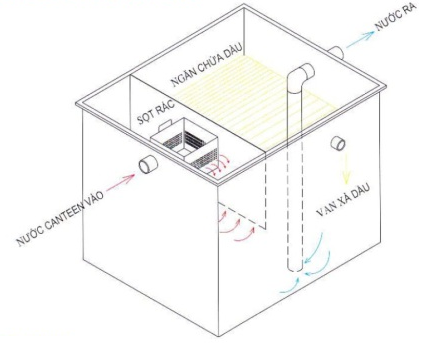 Hình 3.3. Sơ đồ bể tách dầu kết hợp lắng cặnBể tách dầu có 2 ngăn, thể tích: 6 m3.Thuyết minh quy trình:Nước thải từ nhà ăn theo đường ống chảy vào bể tách dầu kết hợp lắng cặn qua sọt chắn rác nhằm giữ lại các chất bẩn như thực phẩm thừa, xương có kích thước lớn có trong nước thải, chức năng này giúp cho bể tách dầu làm việc ổn định mà không bị nghẹt rác. Sau đó nước thải đi sang ngăn thứ 2, tại đây thời gian lưu đủ dài để cho các loại dầu, mỡ, chất béo nổi lên mặt nước. Phần nước sau khi đã tách mỡ, dầu cặn lắng sẽ theo đường ống chảy vào bể tự hoại cải tiến để tiếp tục xử lý. Định kỳ xả van để thu dầu và cặn lắng. *Xử lý nước thải sinh hoạt bằng bể tự hoại cải tiến Nước thải sinh hoạt của cán bộ công nhân từ nhà vệ sinh, được Công ty sử lý sơ bộ bằng hệ thống cụm bể tự hoại cải tiến.Mô hình bể tự hoại ba ngăn cải tiến như sau:Hình 3.4: Cấu tạo bể tự hoại xử lý nước thải sinh hoạt* Thuyết minh quy trình công nghệ bể tự hoại cải tiến:Bể tự hoại 3 ngăn đồng thời thực hiện ba chức năng: lắng nước thải, lên men cặn lắng và lọc nước thải sau lắng. Nước thải được đưa vào ngăn thứ nhất của bể có dung tích ½ dung tích bể, có vai trò làm ngăn lắng - lên men kỵ khí, đồng thời điều hoà lưu lượng và nồng độ chất bẩn trong dòng nước thải. Nhờ các vách ngăn hướng dòng, ở ngăn lắng tiếp theo, nước thải chuyển động theo chiều từ dưới lên trên, tiếp xúc với các vi sinh vật kỵ khí trong lớp bùn hình thành ở đáy bể trong điều kiện động, các chất bẩn hữu cơ được các vi sinh vật hấp thụ và chuyển hoá, đồng thời cho phép tách riêng 2 pha (lên men axít và lên men kiềm). bể tự hoại cải tiến cho phép tăng thời gian lưu bùn, nhờ vậy hiệu suất xử lý tăng, lượng bùn cần xử lý giảm. Ngăn lọc (ngăn thứ 3) của bể tự hoại hoạt động theo nguyên lý lọc ngược từ dưới lên với chiều dày lớp vật liệu 940mm phân bố từ trên xuống như sau:Cuối cùng là ngăn chứa nước thải sau xử lý. Lượng bùn tại các bể tự hoại sau thời gian lưu thích hợp sẽ được đơn vị quản lý Khu dân cư thuê xe hút chuyên dùng của Công ty dịch vụ môi trường đến hút mang đi xử lý đúng theo quy định.* Tính toán hiệu quả xử lý nước thải sinh hoạt sau khi xử lý bằng bể tự hoại cải tiến. Thể tích phần nước: Wn = KQ = 2,5 x 56 = 140 m3, Trong đó: 	K: hệ số lưu lượng, K = 2,5	Q: lưu lượng trung bình ngày đêm, Q = 56 m3/ngày.đêmThể tích phần bùn: 	Wb = aNt (100 – P1) x 0,7 x 1,2 x (100 – P2)/100.000Trong đó: 	a: tiêu chuẩn cặn lắng cho 1 người, a = 0,4 – 0,5l/người/ngày.đêm	N: số lượng lao động trong nhà máy, N = 500 người	t: thời gian tích lũy cặn trong bể tự hoại, t = 180 – 365 ngày.đêm	0,7: hệ số tính đến 30% cặn được phân giải	1,2: hệ số tính đến 20% cặn được giữ lại bể tự hoại để “nhiễm vi khuẩn” cho cặn tươi.	P1: độ ẩm của cặn tươi, P1 = 95%	P2: độ ẩm trung bình của cặn trong bể tự hoại, P2  = 90%Do đó: Wb =  0,4 x 500  x 180 x (100 – 95) x 0,7 x 1,2 x (100 – 90)/100.000		Wb = 15,12 m3Thể tích tổng cộng của bể tự hoại 		W = Wn + Wb = 140 + 15,12 = 155,12 m3	Như vậy, tổng thể tích các bể tự hoại cho nhà máy: V = 155,12 m3	Chủ dự án đã xây dựng 4 bể tự hoại với tổng thể tích khoảng 174 m3. Trong đó khu vực văn phòng thể tích bể tự hoại 48 m3; Khu nhà ăn 48 m3; khu nhà xưởng bể tự hoại 48 m3; và xưởng mới: 30 m3  để thu gom toàn bộ nước thải phát sinh của dự án. 01 bể lắng 6 ngăn cải tiến có thể tích 60 m3/ngày để thu nước thải từ bể tự hoại khu nhà xưởng mới về lắng lọc trước khi đấu nối vào hệ thống thu gom nước thải của KCN trên đường số 10. (vị trí các bể tự hoại được thể hiện trên bản vẽ mặt bằng tổng thể thoát nước thải của dự án - phụ lục II đính kèm)	Chất lượng nước thải sau xử lý đạt quy định đấu nối của nhà máy XLNT tập trung KCN Nhơn Trạch I được đấu nối vào hệ thống thu gom nước thải của KCN tại 02 vị trí trí đấu nối tại hố ga có tọa độ (X: 1265752,521; Y: 452965,986) trên đường số 4 và tọa độ (X: 1265749,531; Y: 452317,953) trên đường số 10 của KCN Nhơn Trạch I, sau đó đưa về nhà máy XLNT tập trung KCN Nhơn Trạch I để tiếp tục xử lý trước khi thải ra nguồn tiếp nhận.Xử lý nước vệ sinh hệ thống làm mát nhà xưởng: 1,0 m3/ngày.đêmĐịnh kỳ 1 tháng/lần, Công ty vệ sinh hệ thống làm mát nhà xưởng gồm: 05 hệ thống chiler làm mát nhà xưởng (sử dụng 3 hệ thống, dự phòng 2 hệ thống), bể chứa nước tuần hoàn 250m3. Nước thải sau khi vệ sinh được thu gom vào đường ống PVC⏀200. Lượng nước thải này theo đường ống sẽ được thu gom chung về hệ thống bể lắng 6 ngăn, thể tích 60m3 của dự án. Sau khi lắng lọc, nước thải đạt quy định đấu nối vào hệ thống XLNT KCN Nhơn Trạch I.Cặn lắng tại các bể lắng sau thời gian lưu thích hợp sẽ được đơn vị Công ty dịch vụ môi trường đến hút mang đi xử lý đúng theo quy định.* Nguyên liệu, hóa chất vận hành xử lý nước thải: không sử dụng* Chế độ vận hành: tự chảy* Tiêu chuẩn xả thải: Quy định đấu nối vào Trạm XLNT tập trung KCN Nhơn Trạch I (phụ lục đính kèm)2. Công trình, biện pháp xử lý bụi, khí thải- Đơn vị thiết kế:Công ty Cổ phần Đầu tư và Xây dựng Môi trường Đại Dương XanhĐịa chỉ: Lô BN1-LK17 , đường N1, Kp7, P. Thống Nhất, Tp. Biên Hòa, Đồng NaiĐiện thoại: 02513.943595          					Fax: 02513.843057- Đơn vị thi công: chủ dự án2.1. Các hệ thống xử lý bụi bôngCác hệ thống xử lý bụi trong xưởng sản xuất sợi dệt vòng04 hệ thống xử lý bụi từ máy bông, công suất 35.000m3/giờ/hệ thống. Quy trình xử lý: Bụi → Thiết bị lọc bụi túi vải (dạng tổ ong) → Phát tán ra môi trường (không có ống thải).07 hệ thống xử lý bụi từ máy chải, công suất 55.000m3/giờ/hệ thống. Quy trình xử lý: Bụi → Thiết bị lọc bụi túi vải (dạng tổ ong) → Phát tán ra môi trường (không có ống thải).16 hệ thống lọc lồng xoay xử lý bụi từ hệ thống hút bụi tổng thể dưới nền nhà xưởng dọc theo dây chuyền chiều dài xưởng sản xuất sợi dệt vòng, công suất 25.000m3/giờ/hệ thống.Các hệ thống xử lý bụi trong xưởng sản xuất sợi OE03 hệ thống xử lý bụi từ máy bông, công suất 35.000m3/giờ/hệ thống. Quy trình xử lý: Bụi → Thiết bị lọc bụi túi vải (dạng tổ ong) →  Ống thải →  Môi trường.04 hệ thống xử lý bụi tại máy chải, công suất 55.000m3/giờ/hệ thống. Quy trình xử lý: Bụi → Thiết bị lọc bụi túi vải (dạng tổ ong) →  Ống thải →  Môi trường.* Khí thải sau 07 hệ thống xử lý bụi tại máy bông, máy chải này được gom chung và thải ra môi trường qua 01 ống thải.05 hệ thống lọc lồng xoay xử lý bụi từ hệ thống hút bụi tổng thể dưới nền nhà xưởng dọc theo dây chuyền chiều dài xưởng sản xuất sợi OE, công suất 35.000m3/giờ/hệ thống.Các hệ thống xử lý bụi trong khu vực xử lý sợi hồi và bông phế03 hệ thống xử lý bụi tại máy xử lý bông phế, công suất 55.000m3/giờ/hệ thống. Quy trình xử lý: Bụi → Thiết bị lọc bụi túi vải (dạng tổ ong) →  Ống thải →  Môi trường.01 hệ thống xử lý bụi từ máy xử lý sợi hồi, công suất 55.000m3/giờ/hệ thống. Quy trình xử lý: Bụi → Thiết bị lọc bụi túi vải (dạng tổ ong) →  Ống thải →  Môi trường.* Khí thải sau 04 hệ thống xử lý bụi từ máy xử lý bông phế, máy xử lý sợi hồi này được gom chung và thải ra môi trường qua 01 ống thải.2.1.1. Các hệ thống lọc bụi túi vải (dạng tổ ong)Bảng 3.1. Bảng tóm tắt các các công trình xử lý bụi của dự án* Quy trình xử lý bụi theo nguyên lý lọc bụi túi vảiHình 3.5. Sơ đồ quy trình hệ thống xử lý bụi túi vải (dạng tổ ong)Nguyên lý lọc bụi của hệ thống theo nguyên lý lọc bụi túi vải Không khí lẫn bụi đi vào hệ thống lọc bụi: máy lọc bụi phân thành 2 cấp lọc bụi. Lọc bụi cấp 1 là 1 màng lưới lọc bụi ngăn các tạp chất lớn (xơ bụi, đất cát, ..). Cấp 2 là vật liệu lọc bụi túi vải dạng tổ ong. Tiếp tục không khí lẫn bụi qua túi vải lọc (dạng tổ ong), ban đầu các hạt bụi lớn hơn khe giữa các sợi vải sẽ bị giữ lại trên bề mặt vải theo nguyên lý rây, các hạt nhỏ hơn bám dính trên bề mặt sợi vải lọc do va chạm, lực hấp dẫn và lực hút tĩnh điện, dần dần lớp bụi thu được dày lên tạo thành lớp màng trợ lọc, lớp màng này giữ được cả các hạt bụi có kích thước rất nhỏ. Các ống dẫn khí nén được cấp theo thời gian định trước qua các van lắp bên ngoài khoang tạo ra chu trình giũ bụi tự động. * Cấu tạo của thiết bị lọc bụi túi vải:+ Vị trí đặt hệ thống xử lý bụi: Khu vực phòng xử lý bụi riêng biệt ngăn cách với khu vực sản xuất.+ Buồng chứa thiết bị: Được lắp đặt bằng khung dầm thép tạo thành một khối vững chắc, đảm bảo bền chắc trong mọi điều kiện làm việc. + Hệ thống lọc bụi phân thành 2 cấp lọc bụi: Cấp 1: Lưới lọc bằng inox hoặc bằng vải ngăn các tạp chất lớn (xơ bụi, đất cát, ..)Cấp 2: Túi vải (dạng tổ ong): số lượng 48 túi, hình tròn đường kính D = 150mm, chiều dài 900-1.000 mm; loại vải không dệt caghtrid (PP-PE); Nhiệt độ làm việc: Max 1500C. Hình ảnh vật liệu lọc túi vải đặt trong khung dạng tổ ong.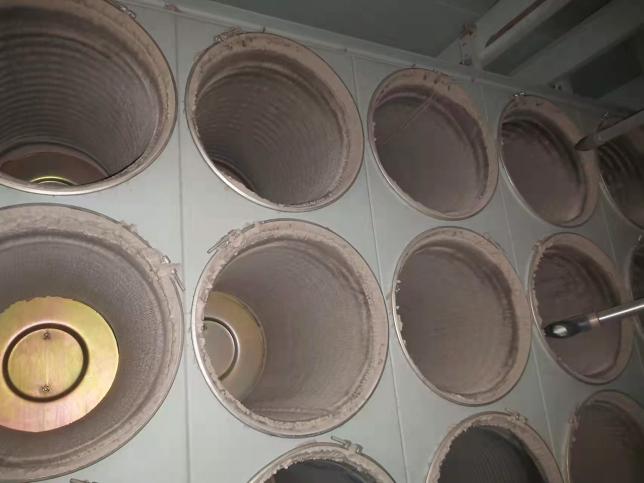 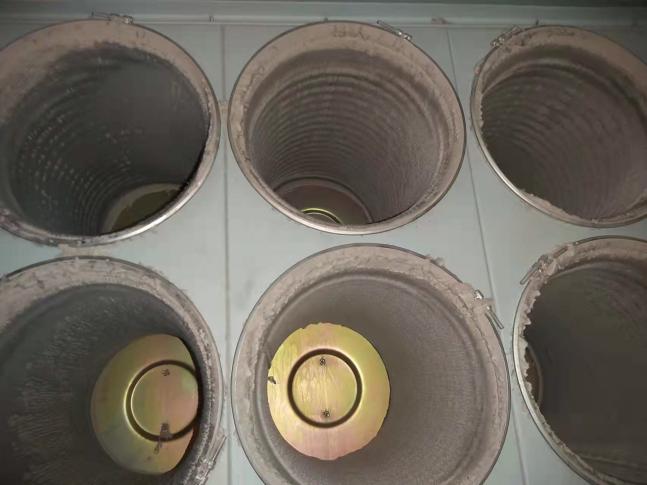 Hình ảnh dạng vật liệu lọc dạng tổ ong của hệ thống xử lý bụi+ Hệ thống đường ống thu bụi được làm bằng thép CT3. Chiều rộng từ 330 mm - 630 mm. Chiều dài từ 15m - 60m.+ Ống thải:- Tại xưởng sản xuất sợi OE: Khí sạch sau xử lý từ 7 hệ thống xử lý bụi sẽ thải ra ngoài qua 7 đường ống thải. Sau đó nhập vào 1 ống thải đưa ra ngoài môi trường. Kích thước: D (2.000 x 2.000 mm); chiều cao 10m.- Tại xưởng sản xuất sợi dệt vòng: Khí sạch sau xử lý từ 11 hệ thống xử lý bụi sẽ thải ra ngoài qua 11 miệng ống thải. Khí sạch sau khi qua hệ thống xử lý bụi được thu hồi cùng với khí lạnh từ hệ thống làm lạnh chiler theo đường ống đưa lại vào nhà xưởng tuần hoàn tái sử dụng để cân bằng nhiệt độ và độ ẩm môi trường không khí trong nhà xưởng không thải ra ngoài môi trường.- Tại xưởng xử lý bông phế, sợi hồi: Khí sạch sau xử lý từ 4 hệ thống xử lý bụi sẽ thải ra ngoài qua 4 đường ống thải. Sau đó nhập vào 1 ống thải đưa ra ngoài môi trường. Kích thước: D (1.300 x 2.000 mm); chiều cao 10m.Hiệu quả xử lý: Bụi sau khi qua xử lý thiết bị lọc bụi phát tán qua ống thải sẽ đạt QCVN 19:2009/BTNMT – Quy chuẩn kỹ thuật quốc gia về khí thải công nghiệp đối với bụi và các chất vô cơ; cột B, Kp = 0,8 và Kv = 0,8.2.1.2. Các hệ thống lọc lồng xoay xử lý bụi từ hệ thống hút bụi tổng thể dưới nền nhà xưởng * Tại các công đoạn khác trong xưởng: Công ty đã lắp đặt hệ thống hút bụi tổng thể đặt dưới nền dọc theo dây chuyền sản xuất với các đường ống kích thước 40cm×40cm để thu gom xơ bông rơi vãi dưới nền nhà xưởng đưa về phòng lồng xoay (phòng gió hồi) để thu gom, xử lý. - Tại xưởng sản xuất sợi dệt vòng: Khí sạch sau khi qua 16 hệ thống lọc lồng xoay tại phòng lọc lồng xoay sẽ được thu hồi cùng với khí lạnh từ hệ thống làm lạnh chiler theo đường ống đưa lại vào nhà xưởng tuần hoàn tái sử dụng để cân bằng nhiệt độ và độ ẩm môi trường không khí và một phần thải ra ngoài môi trường theo hướng thoát ra mái nhà.- Tại xưởng sản xuất sợi OE: Khí sạch sau khi qua 5 hệ thống lọc lồng xoay sẽ thải ra ngoài môi trường theo hướng thoát lên mái của nhà xưởng.Đảm bảo môi trường không khí trong khu vực sản xuất đạt TCVSLĐ - 3733/2002/QĐ-BYT, QCVN 02/2019; QCVN 03/2019.Bụi thu được từ quá trình xử lý đưa về hệ thống xử lý bông phế để xử lý; bụi sau xử lý của hệ thống xử lý bông phế được thu gom, xử lý đúng quy định.3. Công trình, biện pháp lưu giữ, xử lý chất thải rắn thông thườngBảng 3.2: Khối lượng chất thải công nghiệp không nguy hạiCông trình, biện pháp lưu giữ, xử lý chất thải rắn thông thường	- Diện tích kho CTKNH của nhà máy: 22,25 m2.  - Kho chứa chất thải nguy hại được xây dựng kiên cố bằng gạch và bê tông cốt thép, có mái che, nền cao ráo, kho được xây dựng ngăn cách bằng tường bê tông với các khu vực khác, theo đúng quy định. 	- Các loại chất thải rắn công nghiệp không nguy hại phát sinh được Công ty phân loại ngay tại nguồn thải, và vận chuyển tới kho lưu trữ chất thải, dán biển cảnh báo. 	- Đối với bùn thải phát sinh các cụm bể tự hoại của nhà máy là bùn vi sinh vì vậy,  Công ty thuê đơn vị có chức năng để thu gom, vận chuyển, và xử lý đúng quy định.- Đối với chất thải sinh hoạt của nhà máy: Công ty thu gom về các thùng chứa rác có nắp đậy, dung tích 200 lít. Công ty sẽ ký hợp đồng thu gom, vận chuyển và xử lý với các đơn vị có chức năng. Chất thải không nguy hại, định kỳ 1-3 tháng; chất thải sinh hoạt định kỳ 2-3 lần/tuần ngày sẽ được giao cho đơn vị thu gom, vận chuyển và xử lý đúng quy định.4. Công trình lưu giữ và xử lý chất thải rắn nguy hạiBảng 3.3: Thống kê số lượng chất thải nguy hại phát sinh trung bình trong 01 năm	- Diện tích kho CTNH của nhà máy: 22,25m2.  - Kho chứa chất thải nguy hại được xây dựng kiên cố bằng gạch và bê tông cốt thép, có mái che, nền cao ráo, kho được xây dựng ngăn cách bằng tường bê tông với các khu vực khác, theo đúng quy định. Trong khu vực kho chứa chất thải trang bị thùng chứa để phân loại các loại chất thải- Các loại chất thải nguy hại phát sinh trong quá trình hoạt động được Công ty thu gom, phân loại ngay tại nguồn, lưu giữ tạm thời tại kho theo đúng quy định có biển cảnh báo CTNH và mã số CTNH của từng loại chất thải. 		- Công ty sẽ ký hợp đồng với đơn vị có chức năng thu gom, vận chuyển và xử lý. Định kỳ 3-6 tháng/lần, chất thải nguy hại được thu gom, vận chuyển và xử lý theo đúng quy định. 5. Công trình, biện pháp giảm thiểu tiếng ồn, độ rung5.1. Các biện pháp giảm thiểu độ ồn, rung	- Lắp đệm chống rung cho các máy móc thiết bị có độ rung cao.Không vận hành quá tải máy móc và thiết bị.Thường xuyên kiểm tra bảo dưỡng định kỳ, phát hiện và sửa chữa, thay thế kịp thời các chi tiết rơ dão gây tiếng ồn lớn. Tra dầu bôi trơn để máy móc luôn ở chế độ làm việc tốt, bôi trơn dầu mỡ ở các phần động của thiết bị và máy móc, đảm bảo tốt các điều kiện kỹ thuật làm việc của máy móc thiết bị. Đối với công nhân làm việc tại khu vực có độ ồn lớn, mỗi người đều được trang bị nút tai chống ồn.* Đối với tiếng ồn do phương tiện giao thông: Xe ra vào khu vực nhà máy chỉ được đi với tốc độ chậm 5km/h, không bóp còi.Không cho các xe nổ máy trong lúc chờ nhận hàng.Thường xuyên kiểm tra và bảo trì các phương tiện vận chuyển, đảm bảo tình trạng kỹ thuật tốt.5.2. Các biện pháp giảm thiểu ô nhiễm nhiệt Tại khu vực phát sinh ra nhiệt lớn, được lắp đặt hệ thống cầu hút nhiệt trên nóc phân xưởng và trang bị quạt công nghiệp để làm mát cục bộ cho từng khu vực có công nhân thao tác.Đặt một số quạt hút trên tường ở những nơi phát sinh nhiệt dư để tản nhiệt ra ngoài một cách nhanh chóng.	Thiết kế, lắp đặt hệ thống máy lạnh nhà xưởng, làm giảm nhiệt độ và đảm bảo độ thông thoáng cần thiết.Thiết kế mái nhà xưởng cao, thông thoáng đạt tiêu chuẩn.Trang bị đầy đủ các trang thiết bị bảo hộ lao động cho công nhân.6. Phương án phòng ngừa, ứng phó sự cố môi trường trong quá trình vận hành thử nghiệm và khi dự án đi vào vận hành.6.1. Phương án phòng ngừa, ứng phó sự cố môi trường khí thảiNhà máy áp dụng các biện pháp giảm thiểu đối với HTXL khí thải gồm:Bố trí công nhân vận hành 24/24, thường xuyên kiểm tra bảo trì hệ thống và ghi chép vào nhật ký vận hành hệ thống xử lý khí thải để kịp thời phát hiện sự cố xảy ra.Định kỳ vệ sinh đường ống hút bụi, hút khí để tăng hiệu suất xử lý (thời gian vệ sinh 6 tháng/lần, tại các vị trí phát sinh nhiều bụi tiến hành vệ sinh 3 tháng/lần).Trang bị các thiết bị dự phòng như: quạt hút, ống dẫn…Trường hợp xảy ra sự cố:- Cam kết ngừng vận hành ngay lập tức các dây chuyền sản xuất tương ứng với hệ thống xử lý khí thải bị sự cố.- Phối hợp với các cơ quan chức năng để khắc phục sự cố.- Chỉ đưa dây chuyền vào vận hành khi khắc phục xong sự cố.Yêu cầu đối với cán bộ vận hành:- Báo cáo ngay với cấp trên khi phát hiện sự cố xảy ra.- Tiến hành giải quyết các sự cố theo thứ tự ưu tiên: bảo đảm an toàn về người; an toàn về tài sản; an toàn về công việc.- Nếu sự cố không tự khắc phục được, phố hợp với các đơn vị chức năng có chuyên môn để xử lý.- Lập hồ sơ ghi chép sự cố.6.3. Phương án phòng ngừa ứng phó sự cố hóa chất: Không có Công ty không sử dụng hóa chất làm nguyên liệu sản xuất6.3. Hệ thống phòng cháy và chữa cháy; hệ thống chống sét	Hệ thống PCCC của toàn nhà máy của Công ty đã được phòng Cảnh sát Phòng Cháy & Chữa Cháy, Công an tỉnh Đồng Nai cấp Giấy chứng nhận thẩm duyệt về phòng cháy chữa cháy số 149/TD-PCCC ngày 02/05/2013; 163/TD-PCCC ngày 10/05/2013; 252/TD-PCCC ngày 17/05/2016; 306/TD-PCCC ngày 27/06/2016; 30/TD-PCCC ngày 15/01/2021.- Toàn bộ nhà xưởng của Công ty đã trang bị các hệ thống PCCC, bao gồm: hệ thống đường ống chữa cháy; hệ thống bơm chữa cháy; bể nước PCCC; hệ thống chống sét đánh thhệ thống chữa cháy tự động; hệ thống báo cháy tự động; hệ thống thông gió, hút gió được thiết kế theo các tiêu chuẩn; các phương tiện PCCC (dụng cụ phá dỡ thông thường, bình chữa cháy xách tay)	- Hệ thống chống sét đánh thẳng: Công ty đã thực hiện việc trang bị các hệ thống chống sét đánh thẳng cho từng nhà xưởng, kho, … hệ thống chống sét gồm: 01 kim bán kính chống sét; bán kính bảo vệ Rbv= 146 m được lắp đặt tại vị trí cao nhất đảm bảo bảo vệ toàn bộ công trình. Định kỳ hàng năm thực hiện việc đo điển trở nối đất theo quy định 2.4. (Ω) (có biên bản đính kèm).	- Trang bị dụng cụ, phương tiện PCCC cho đội PCCC cơ sở: Thực hiện thông tư 56/2014/TT-BCA ngày 16/12/2014 của Bộ Công an công ty đã trang bị: Bộ đồ chữa cháy; găng tay chữa cháy; ủng chữa cháy; mặt nạ phòng độc; dụng cụ phá dỡ công trình; 01 thang chữa cháy.	- Các hệ thống, phương tiện PCCC đều định kỳ kiểm tra, bảo dưỡng 6 tháng/1 lần do cơ quan chuyên môn kiểm tra và có biên bản kiểm tra hệ thống, phương tiện kèm theo.7. Trồng cây xanh trong nhà máy Để giảm thiểu ô nhiễm môi trường và góp phần tạo cảnh quan cho nhà máy, Công ty đã thực hiện trồng cây xanh có tán và thảm cỏ với tổng diện tích cây xanh trong nhà máy: 22.280 m2, chiếm tỉ lệ 20,0 % tổng diện tích nhà máy. Công ty sẽ thực hiện trồng dặm và chăm sóc cây xanh hàng năm.8. Các nội dung thay đổi so với quyết định phê duyệt kết quả thẩm định báo cáo đánh giá tác động môi trường: Không	Chương IVNỘI DUNG ĐỀ NGHỊ CẤP GIẤY PHÉP MÔI TRƯỜNG1. Nội dung đề nghị cấp phép đối với nước thải	- Nguồn phát sinh nước thải: 	+ Nguồn số 1: Nước thải sinh hoạt phát sinh từ hoạt động vệ sinh, sinh hoạt, ăn uống hàng ngày của cán bộ công nhân viên nhà máy.	+ Nguồn số 2: Nước thải vệ sinh hệ thống làm mát nhà xưởng bao gồm: 05 hệ thống chiler làm mát nhà xưởng (sử dụng 3 hệ thống, dự phòng 2 hệ thống), bể chứa nước tuần hoàn 250m3	- Lưu lượng xả nước thải tối đa: 57 m3/ngày- Dòng nước thải: 2 điểm đấu nối nước thải vào hệ thống thu gom nước thải của KCN tại 02 vị trí đấu nối trên đường số 10 của KCN Nhơn Trạch I.- Các chất ô nhiễm: lưu lượng, pH, BOD5, COD, TSS, NH4+, Nito tổng, Photpho tổng, Coliform, Tổng dầu mỡ khoáng.- Giá trị giới hạn của các chất ô nhiễm theo dòng nước thải: Quy định đấu nối vào Trạm XLNT tập trung KCN Nhơn Trạch I.- Vị trí: 02 vị trí trí đấu nối tại hố ga có tọa độ (X: 1265752,521; Y: 452965,986) trên đường số 4 và tọa độ (X: 1265749,531; Y: 452317,953) trên đường số 10 của KCN Nhơn Trạch I- Phương thức xả nước thải: tự chảy 24/24 giờ.- Do dự án nằm trong KCN Nhơn Trạch I, toàn bộ nước thải phát sinh tại dự án được thu gom, đấu nối về trạm XLNT tập trung của KCN Nhơn Trạch I, do đó không thuộc đối tượng cấp phép xả thải.2. Nội dung đề nghị cấp phép đối với khí thảiNhà máy đã xây dựng, lắp đặt các hệ thống xử lý bụi phát sinh từ hoạt động sản xuất. Các nguồn thải cố định thuộc đối tượng xin cấp phép đối với khí thải được trình bày chi tiết trong bảng danh mục nguồn thải, lưu lượng xả khí thải tối đa, dòng khí thải, các chất ô nhiễm, giá trị giới hạn/quy chuẩn Việt Nam, vị trí/tọa độ, phương thức xả thải dưới đây:3.  Nội dung đề nghị cấp phép đối với tiếng ồn, độ rung- Nguồn phát sinh+ Tiếng ồn phát sinh từ máy móc thiết bị sản xuất của dự án+ Tiếng ồn từ hoạt động từ phương tiện giao thông- Giá trị giới hạn đối với tiếng ồn, độ rung: + QCVN 24/2016/BYT - Quy chuẩn kỹ thuật quốc gia về tiếng ồn - Mức tiếp xúc cho phép tiếng ồn tại nơi làm việc: Độ ồn khu vực lao động 85 dBA+ QCVN 26:2010/BTNMT: Độ ồn khu vực thông thường 70 dBA4. Nội dung đề nghị cấp phép đối với chất thải rắn4.1. Công trình, biện pháp thu gom, xử lý đối với chất thải rắn công nghiệp thông thường	- Diện tích kho CTRCNTT của nhà máy: 22,25 m2.  - Kho chứa chất thải nguy hại được xây dựng kiên cố bằng gạch và bê tông cốt thép, có mái che, nền cao ráo, kho được xây dựng ngăn cách bằng tường bê tông với các khu vực khác, theo đúng quy định. 	- Các loại chất thải rắn công nghiệp thông thường phát sinh được Công ty phân loại ngay tại nguồn thải, và vận chuyển tới kho lưu trữ chất thải, dán biển cảnh báo. 	- Đối với chất thải sinh hoạt của nhà máy: Công ty thu gom về các thùng chứa rác có nắp đậy, dung tích 200 lít. 4.1. Công trình, biện pháp thu gom, xử lý đối với chất thải rắn nguy hại- Diện tích kho CTNH của nhà máy: 22,25 m2.  - Kho chứa chất thải nguy hại được xây dựng kiên cố bằng gạch và bê tông cốt thép, có mái che, nền cao ráo, kho được xây dựng ngăn cách bằng tường bê tông với các khu vực khác, theo đúng quy định. Trong khu vực kho chứa chất thải trang bị thùng chứa để phân loại các loại chất thải- Các loại chất thải nguy hại phát sinh trong quá trình hoạt động được Công ty thu gom, phân loại ngay tại nguồn, lưu giữ tạm thời tại kho theo đúng quy định có biển cảnh báo CTNH và mã số CTNH của từng loại chất thải. Chương VKẾ HOẠCH VẬN HÀNH THỬ NGHIỆM CÔNG TRÌNH XỬ LÝ CHẤT THẢI VÀ CHƯƠNG TRÌNH QUAN TRẮC MÔI TRƯỜNG CỦA DỰ ÁNA. Trường hợp dự án đầu tư được phê duyệt báo cáo đánh giá tác động môi trường theo quy định của Luật Bảo vệ môi trường1. Kế hoạch vận hành thử nghiệm công trình xử lý chất thải1.1. Thời gian dự kiến thực hiện vận hành thử nghiệm1.2. Kế hoạch quan trắc chất thải, đánh giá hiệu quả xử lý của các công trình thiết bị xử lý chất thảiKế hoạch quan trắc chất thải, đánh giá hiệu quả xử lý các công trình thiết bị xử lý chất thải được thực hiện chi tiết trong bảng sau:- Tổ chức có đủ điều kiện hoạt động dịch vụ quan trắc môi trường dự kiến phối hợp để thực hiện kế hoạchThông tin về đơn vị đo đạc, lấy mẫu và phân tích môi trường nền của dự án:	Tên đơn vị	: Công ty TNHH Thương Mại Dịch Vụ Tư vấn Môi trường Tân Huy Hoàng.	Đại diện		: Ông Lê Gia Khánh			Chức vụ: Giám đốc	Địa chỉ		: B24, Cư xá Thủy Lợi 301, Đường D1, phường 25, quận Bình Thành, Tp. Hồ Chí Minh.	Điện thoại	: 08. 35122127				Fax: 08. 35122127	Được Bộ Tài nguyên và Môi trường chứng nhận đủ điều kiện hoạt động Dịch vụ quan trắc Môi trường VIMCERTS 076.2. Chương trình quan trắc chất thải (tự động, liên tục và định kỳ) định kỳ theo quy định của pháp luật2.1. Chương trình quan trắc môi trường định kỳ2.1.1. Quan trắc nước thải: - Vị trí giám sát: 2 điểm1 điểm tại vị trí hố ga đấu nối nước thải của dự án với hệ hống thu gom nước thải của KCN Nhơn Trạch I trên đường số 4. Ký hiệu: NT1. Tọa độ (X: 1265752,521; Y: 452965,986);1 điểm tại vị trí hố ga đấu nối nước thải của dự án với hệ hống thu gom nước thải của KCN Nhơn Trạch I trên đường số 10. Ký hiệu: NT2. Tọa độ: (X: 1265749,531; Y: 452317,953);- Thông số chọn lọc: lưu lượng, pH, BOD5, COD, TSS, NH4+, Nito tổng, Photpho tổng, Coliform, Tổng dầu mỡ khoáng. - Tần suất giám sát: 3 tháng/lần- Thiết bị thu mẫu và phương pháp phân tích: Theo quy định hiện hành.	- Tiêu chuẩn so sánh: Quy định về chất lượng nước thải đấu nối vào nhà máy XLNT tập trung KCN Nhơn Trạch I.2.1.2. Quan trắc khí thải: - Vị trí giám sát: 2 điểm	+ 01 điểm tại ống thải sau xử lý của 7 hệ thống xử lý bụi tại xưởng sản xuất sợi OE. Tọa độ OT1: (X: 1265732,864; Y: 452421,622).	+ 01 điểm tại ống thải sau xử lý của 4 hệ thống xử lý bụi tại khu vực xử lý bông phế và sợi thu hồi. Tọa độ OT2: (X: 1265732,766; Y: 452862,795).	- Thông số giám sát: lưu lượng, bụi. 		- Tần suất giám sát: 6 tháng/lần	- Quy chuẩn so sánh: QCVN 19:2009/BTNMT, cột B, hệ số Kp= 0,8 và kv=0,82.2. Chương trình quan trắc tự động, liên tục chất thải2.2.1. Quan trắc nước thải tự động: không có2.2.2. Quan trắc bụi, khí thải công nghiệp: không có2.3. Hoạt động quan trắc môi trường định kỳ khác theo quy định của pháp luật2.3.1. Giám sát chất thải rắn- Vị trí giám sát: tại khu vực chứa chất thải - Thông số giám sát: thành phần, lượng chất thải đưa đi xử ‎lý - Tần suất giám sát: giám sát thường xuyên thành phần, khối lượng chất thải trong suốt quá trình hoạt động của dự án.3. Kinh phí thực hiện quan trắc môi trường hằng nămTổng kinh phí giám sát chất lượng môi trường dự ánChương VICAM KẾT CỦA CHỦ DỰ ÁN ĐẦU TƯChủ dự án xin cam kết:- Cam kết về tính chính xác, trung thực của hồ sơ đề nghị cấp giấy phép môi trường.- Cam kết phối hợp chặt chẽ với đơn vị hạ tầng, chính quyền địa phương trong việc giữ gìn an ninh trật tự, tệ nạn xã hội và giải quyết các vấn đề ô nhiễm môi trường.- Cam kết việc xử lý chất thải đáp ứng các quy chuẩn, tiêu chuẩn kỹ thuật về môi trường và các yêu cầu về bảo vệ môi trường khác có liên quan.- Cam kết nước thải phát sinh từ cơ sở được thu gom, xử lý, đảm bảo đạt giới hạn tiếp nhận nước thải của KCN Nhơn Trạch I.- Cam kết thu gom và xử lý chất thải rắn phát sinh theo đúng quy định tại Nghị định 08/2022/NĐ-CP ngày 10/01/2022 quy định chi tiết một số điều của Luật Bảo vệ môi trường và Thông tư 02/2022/TT-BTNMT ngày 10/01/2022 quy định chi tiết thi hành một số điều của luật bảo vệ môi trường.Cam kết sẽ ngưng toàn bộ hoạt động sản xuất để khắc phục sự cố nếu Công ty xảy ra sự cố và chỉ đi vào hoạt động sản xuất lại khi các sự cố này đã được khắc phục hoàn toàn.Cam kết đền bù và khắc phục ô nhiễm môi trường theo quy định trong trường hợp xảy ra các sự cố, rủi ro môi trường do triển khai dự án.Cam kết chịu trách nhiệm trước Pháp luật nước Cộng hòa xã hội chủ nghĩa Việt Nam nếu xảy sự cố gây ô nhiễm môi trường và vi phạm các tiêu chuẩn Việt Nam, các công ước quốc tế mà Việt Nam là thành viên./.PHỤ LỤC CỦA BÁO CÁOPHỤ LỤC I: VĂN BẢN PHÁP LÝ- 	Giấy chứng nhận đăng ký kinh doanh số: 3600462308 cấp lần đầu ngày 10/04/2000; đăng ký thay đổi lần thứ 4, ngày 28/04/2022 của phòng Đăng ký Kinh doanh Sở Kế hoạch và đầu tư tỉnh Đồng Nai cấp.- 	Giấy chứng nhận đầu tư số 2141458541, chứng nhận lần đầu ngày 10/04/2000; chứng nhận thay đổi lần thứ 8 ngày 14/04/2022 của Ban Quản lý các KCN Đồng Nai cấp-	Hợp đồng thuê đất số 342/CT-HĐTLĐ ngày 10/05/2000 giữa Công ty Phát triển Đô thị và Khu công nghiệp với Công ty TNHH Liên Minh Vina, và Phụ lục hợp đồng thuê lại đất số 56/CT-D9T ngày 16/10/2013 giữa Công ty TNHH KHKT Texhong Nhơn Trạch với Công ty TNHH MTV Phát triển Đô thị và Khu công nghiệp IDICO.- Quyết định phê duyệt báo cáo đánh giá tác động môi trường số 83/QĐ-KCNĐN ngày 11/03/2022 của Ban Quản lý các KCN Đồng Nai cấp cho dự án “Nhà máy sản xuất sợi (không bao gồm công đoạn nhuộm); công suất 55.000 tấn sản phẩm/năm” - Giấy xác nhận số 42/GXN-KCNĐN 09/10/2015 của Ban Quản Lý các KCN Đồng Nai về việc xác nhận hoàn thành công trình bảo vệ môi trường cho dự án “Nhà máy sản xuất sợi (không bao gồm công đoạn nhuộm) với công suất 35.000 tấn sản phẩm/năm”. - Các giấy phép xây dựng và các giấy chứng nhận PCCC của dự án.Hợp đồng xử lý nước thải với Công ty TNHH MTV Phát triển Đô thị và Khu công nghiệp IDICO.Các hợp đồng thu gom, vận chuyển và xử lý chất thải sinh hoạt, chất thải không nguy hại và nguy hại với các đơn vị có chức năng.Các biên bản nghiệm thu, bàn giao các công trình bảo vệ môi trường hoặc các văn bản khác có liên quan đến các công trình bảo vệ môi trường của dự án đầu tưBản sao báo cáo đánh giá tác động môi trường và bản sao quyết định phê duyệt kết quả thẩm định báo cáo đánh giá tác động môi trường của dự án.PHỤ LỤC II: CÁC BẢN VẼ HOÀN CÔNG CỦA DỰ ÁNMặt bằng tổng thể.Mặt bằng thoát nước mưa.Mặt bằng thoát nước thải.PHỤ LỤC III: CÁC BẢN VẼ HOÀN CÔNG HỆ THỐNG XỬ LÝ MÔI TRƯỜNGPHỤ LỤC IV: SƠ ĐỒ VỊ TRÍ LẤY MẪU CỦA CHƯƠNG TRÌNH QUAN TRẮC MÔI TRƯỜNGPHỤ LỤC IMỘT SỐ VĂN BẢN PHÁP LÝPHỤ LỤC IIMỘT SỐ BẢN VẼ KỸ THUẬT CỦA DỰ ÁNPHỤ LỤC IIIMỘT SỐ BẢN VẼ KỸ THUẬT CÔNG TRÌNH THU GOM, XỬ LÝ KHÍ THẢI, NƯỚC THẢIPHỤ LỤC IVSƠ ĐỒ VỊ TRÍ LẤY MẪU CỦA CHƯƠNG TRÌNH QUAN TRẮC MÔI TRƯỜNG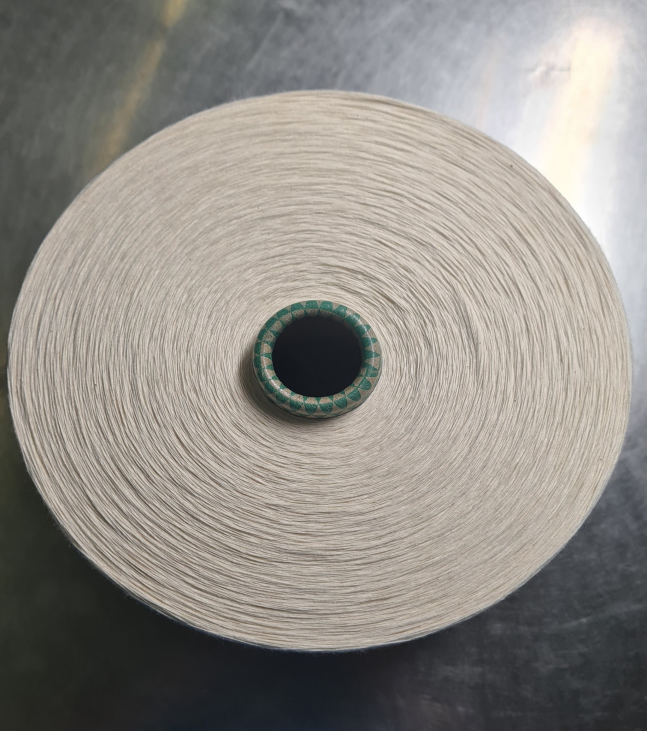 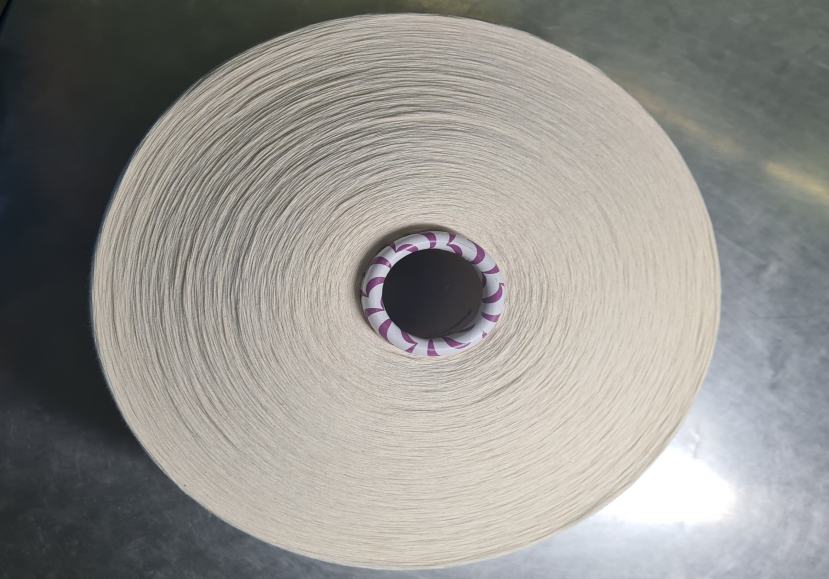 Sợi dệt vòng - Sợi đơn CVCSợi dệt vòng - Sợi bọc dẻo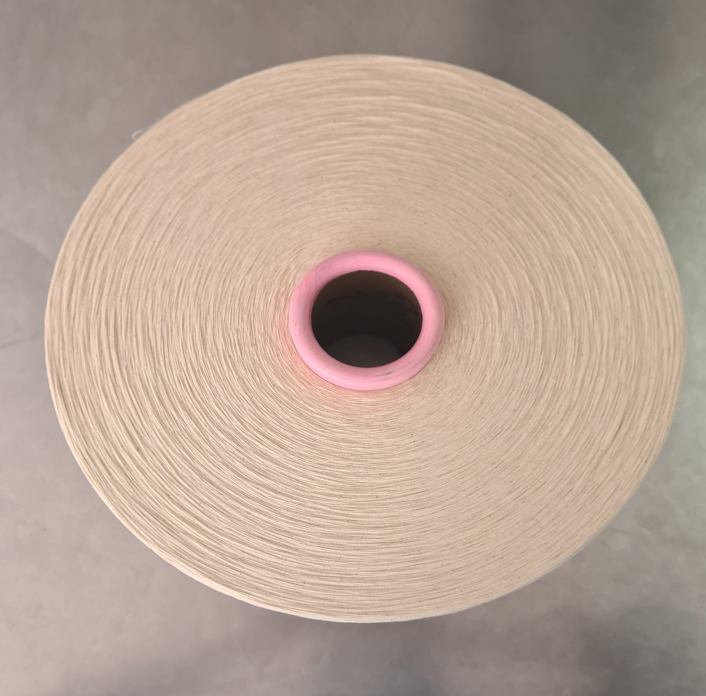 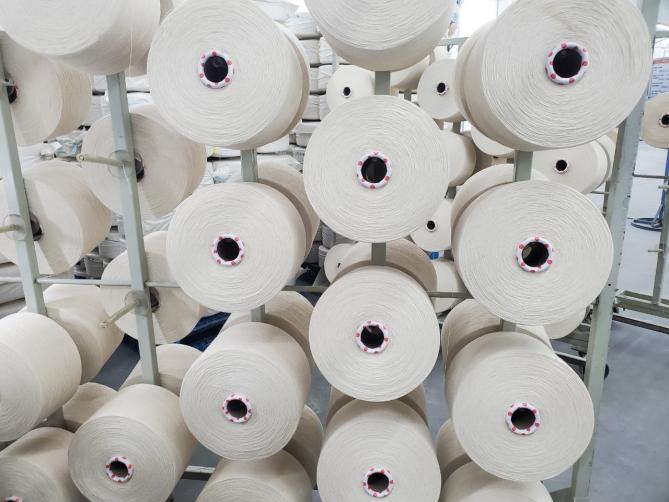 Sợi OEHình ảnh búp sợiTên sản phẩm/công đoạn Khối lượng nguyên liệu đầu vào Khối lượng sản phẩm đầu raChất thải phát sinhTên sản phẩm/công đoạn (tấn/năm)(tấn/năm)(tấn/năm)- Sợi dệt vòng (Sợi đơn, sợi bọc dẻo)- Sợi dệt hơi (Sợi OE)55.02855.00028           (chiếm 0.05%) (bụi bông)Đóng bao981,178-1,178       (chiếm 0,12%)SttLoại nguyên liệuĐơn vị tínhKhối lượng sử dụngNguồn cung cấpINguyên liệu sản xuất chính của dự ánNguyên liệu sản xuất chính của dự ánNguyên liệu sản xuất chính của dự ánNguyên liệu sản xuất chính của dự án1Bông tốtTấn/năm26.085Việt Nam2Bông chứa nhiều tạp chấtTấn/năm21.583Việt Nam3Tơ nhân tạo Spandex (tính đàn hồi, tạo tính co giãn cho sản phẩm)Tấn/năm1.230Việt Nam4Xơ nhân tạo Polyester Tấn/năm6.130Việt NamTổng khối lượng Tổng khối lượng Tấn/năm55.028Việt NamIICông đoạn đánh ốngCông đoạn đánh ốngCông đoạn đánh ốngCông đoạn đánh ống1Ống sợi conCái/năm53.256 Trung Quốc2Ống sợi thôCái/năm46.640Trung QuốcIIICông đoạn đóng góiCông đoạn đóng góiCông đoạn đóng góiCông đoạn đóng gói1Bọc nilongTấn/năm53,29Việt Nam2Thùng giấyTấn/năm759,2Việt Nam3Bao sợiTấn/năm168,688Việt NamTổng khối lượngTổng khối lượngTấn/năm981,178Việt Nam1Dầu thủy lực (chạy máy)lít3.600Việt Nam2Dầu DO (chạy xe nâng)lít650.000Việt NamSttMục đích sử dụngCở sở tính toánChỉ tiêu tính toánQuy mô tính toán1Nước sinh hoạtTCXDVN 33:200645 lít/người/ca x 2,5 x 10-3500 người2Cấp cho hệ thống tháp giải nhiệt làm mát nhà xưởng Định mức hệ thống giải nhiệt50 m3/hệ thống giải nhiệt05 hệ thống    (dự phòng 2 hệ thống)2Nước vệ sinh hệ thống10m3/hệ thống1 tháng vệ sinh/lần05 máy3Nước tưới cây xanh toàn nhà máyTCXDVN 33:200604 lít/m2 x  10-3  22.280 m2SttMục đích sử dụngKhối lượng dùng (m3/ngày)1Cấp nước sinh hoạt 562Nước cấp cho hệ thống làm mát nhà xưởng1502Nước vệ sinh hệ thống làm mát nhà xưởng023Cấp cho tưới cây, rửa đường89Tổng nhu cầu sử dụngTổng nhu cầu sử dụng297SttVị trí thu gom xử lý bụiSố lượngCông trình xử lý bụi Công suất điện/lưu lượng quạt hútITại xưởng sản xuất sợi dệt vòngTại xưởng sản xuất sợi dệt vòngTại xưởng sản xuất sợi dệt vòngTại xưởng sản xuất sợi dệt vòng1Hệ thống máy bông 44 hệ thống lọc bụi túi vải (dạng tổ ong)4 HT x18kw, lưu lượng mỗi HT: 35.000m3/h2Máy chải587 hệ thống lọc bụi túi vải (dạng tổ ong)7 HT * 37Kw, lưu lượng mỗi HT: 55.000m3/h3Máy ghép 50Hệ thống hút bụi tổng thể dưới nền nhà xưởng dọc theo dây chuyền chiều dài xưởng sản xuất16 quạt hút, công suất mỗi quạt 15kw, lưu lượng: 25.000m3/h4Máy thô FL1616Hệ thống hút bụi tổng thể dưới nền nhà xưởng dọc theo dây chuyền chiều dài xưởng sản xuất16 quạt hút, công suất mỗi quạt 15kw, lưu lượng: 25.000m3/h5Máy sợi con  49Hệ thống hút bụi tổng thể dưới nền nhà xưởng dọc theo dây chuyền chiều dài xưởng sản xuất16 quạt hút, công suất mỗi quạt 15kw, lưu lượng: 25.000m3/h6Máy đánh ống Savio tự động49Hệ thống hút bụi tổng thể dưới nền nhà xưởng dọc theo dây chuyền chiều dài xưởng sản xuất16 quạt hút, công suất mỗi quạt 15kw, lưu lượng: 25.000m3/h7Máy đánh ống Savio bằng tay1Hệ thống hút bụi tổng thể dưới nền nhà xưởng dọc theo dây chuyền chiều dài xưởng sản xuất16 quạt hút, công suất mỗi quạt 15kw, lưu lượng: 25.000m3/hIITại xưởng sản xuất sợi OETại xưởng sản xuất sợi OETại xưởng sản xuất sợi OETại xưởng sản xuất sợi OE1Hê thống máy bông33 hệ thống lọc bụi túi vải (dạng tổ ong)3 HT x 22kw, lưu lượng mỗi HT: 35.000m3/h2Máy chải304 hệ thống lọc bụi túi vải (dạng tổ ong)3 HT x 37kw + 1 HT 45kw, lưu lượng mỗi HT: 55.000m3/h3Máy ghép TD811Hệ thống hút bụi tổng thể dưới nền nhà xưởng dọc theo dây chuyền chiều dài xưởng sản xuất5 quạt hút, công suất mỗi quạt 18kw, lưu lượng 35.000m3/h 4Máy OE11Hệ thống hút bụi tổng thể dưới nền nhà xưởng dọc theo dây chuyền chiều dài xưởng sản xuất5 quạt hút, công suất mỗi quạt 18kw, lưu lượng 35.000m3/h 5Máy đánh ống Murata2Hệ thống hút bụi tổng thể dưới nền nhà xưởng dọc theo dây chuyền chiều dài xưởng sản xuất5 quạt hút, công suất mỗi quạt 18kw, lưu lượng 35.000m3/h IIIKhu vực xử lý sợi hồi và bông phếKhu vực xử lý sợi hồi và bông phếKhu vực xử lý sợi hồi và bông phếKhu vực xử lý sợi hồi và bông phế1Máy xử lý bông phế33 hệ thống lọc bụi túi vải (dạng tổ ong)3 HT x 37kw, công suất mỗi HT: 55.000m3/h2Máy xử lý sợi hồi11 hệ thống lọc bụi túi vải (dạng tổ ong)1 HT x  37kw, lưu lượng: 55.000m3/hSttHạng mục Diện tích (m2)Tỷ lệ (%)1Công trình xây dựng64.231,2557,652Giao thông sân bãi6.7836,13Cây xanh, thảm cỏ22.28020,04Đất dự phòng18.105,7516,25Tổng cộngTổng cộng111.400100SttHạng mụcDiện tích (m2)Tỷ lệ (%)IDiện tích đất xây dựng 64.231,2557,65ACông trình chính--1Nhà xưởng22.400-2Nhà ăn550-3Nhà văn phòng468-4Nhà bảo vệ35-5Nhà để xe9.600-6Kho thành phẩm1.994-7 Kho nguyên liệu2.600-8Kho bông14.522-9Xưởng và khu lưu trữ nguyên liệu11.408,25-BCông trình môi trường và phụ trợ--10Khu lưu trữ CTKNH, CTNH44,5-11Trạm điện150-12Bể nước cấp216-13Nhà cà phê236-14Chòi uống trà40-15Hầm tự hoại, HT thoát nước mưa, HT thoát nước thải--IIDiện tích giao thông, sân bãi6.7836,1IIIDiện tích cây xanh 22.28020,0IVĐất dự phòng18.105,7516,25Tổng (giai đoạn I&II)Tổng (giai đoạn I&II)111.400100SttTên máy móc, thiết bịSố lượngCông suất(Kw)Nướcsản xuấtIMáy móc thiết bị phục vụ sản xuất tại xưởng sản xuất sợi dệt vòngMáy móc thiết bị phục vụ sản xuất tại xưởng sản xuất sợi dệt vòngMáy móc thiết bị phục vụ sản xuất tại xưởng sản xuất sợi dệt vòngMáy móc thiết bị phục vụ sản xuất tại xưởng sản xuất sợi dệt vòng1Hệ thống máy bông (bao gồm các máy móc, thiết bị đi kèm: máy trộn, máy lọc tạp thô, máy dò kim loại, máy lọc tạp, máy lọc tạp tinh, …)4357,48Trung Quốc2Máy chải (có thiết bị thu hồi bụi đi kèm)581.094,17Trung Quốc3Máy ghép 50322,5Nhật Bản4Máy thô FL1616628,32Nhật Bản5Máy sợi con  491.560Trung Quốc6Máy đánh ống Savio tự động49921Trung Quốc7Máy đánh ống Savio bằng tay1140Trung QuốcIIMáy móc thiết bị phục vụ sản xuất tại xưởng sản xuất sợi OEMáy móc thiết bị phục vụ sản xuất tại xưởng sản xuất sợi OEMáy móc thiết bị phục vụ sản xuất tại xưởng sản xuất sợi OEMáy móc thiết bị phục vụ sản xuất tại xưởng sản xuất sợi OE10Hệ thống máy bông (bao gồm các máy móc, thiết bị đi kèm: máy trộn, máy lọc tạp thô, máy dò kim loại, máy lọc tạp, máy lọc tạp tinh, …)3268,11Trung Quốc11Máy chải (có thiết bị thu hồi bụi đi kèm)30565,95Trung Quốc12Máy ghép TD811103,4Trung Quốc13Máy OE11602,68Trung Quốc14Máy đánh ống Murata2140Trung QuốcIIIKhu vực xử lý sợi hồi và bông phếKhu vực xử lý sợi hồi và bông phếKhu vực xử lý sợi hồi và bông phếKhu vực xử lý sợi hồi và bông phế15Máy xử lý bông phế347,01Trung Quốc16Máy xử lý sợi hồi1134,26Trung QuốcIVMáy móc thiết bị khácMáy móc thiết bị khácMáy móc thiết bị khácMáy móc thiết bị khác17Máy đóng bao tự động2110Trung Quốc18Xe nâng153 tấnTrain MỸ19Hệ thống làm mát nhà xưởng (chiller, bể nước tuần hoàn 250m3)52.625Đài Loan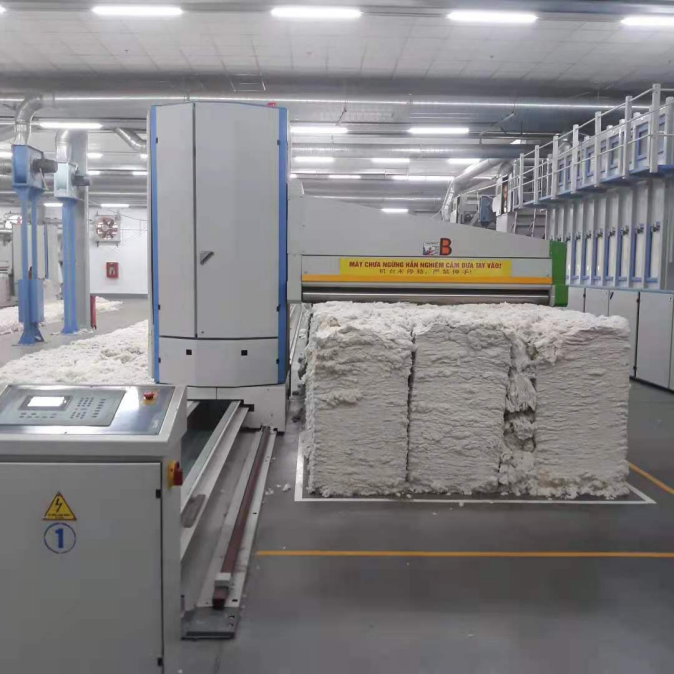 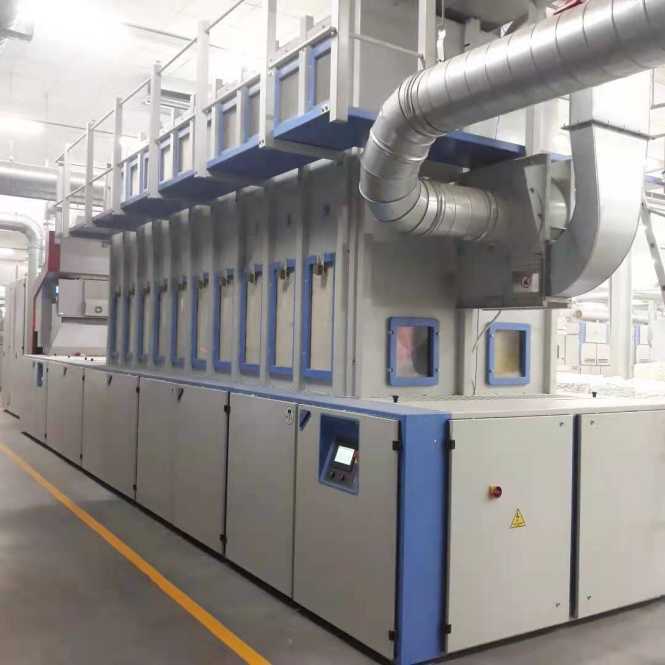 Máy xé sợiMáy trộnMáy trộn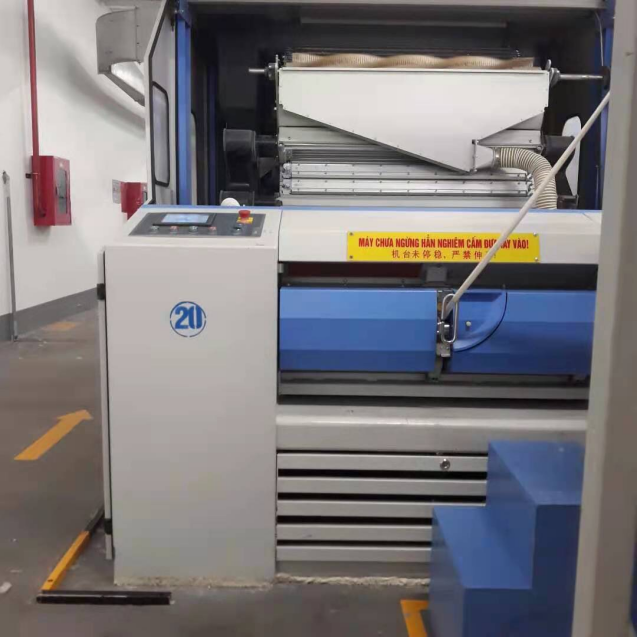 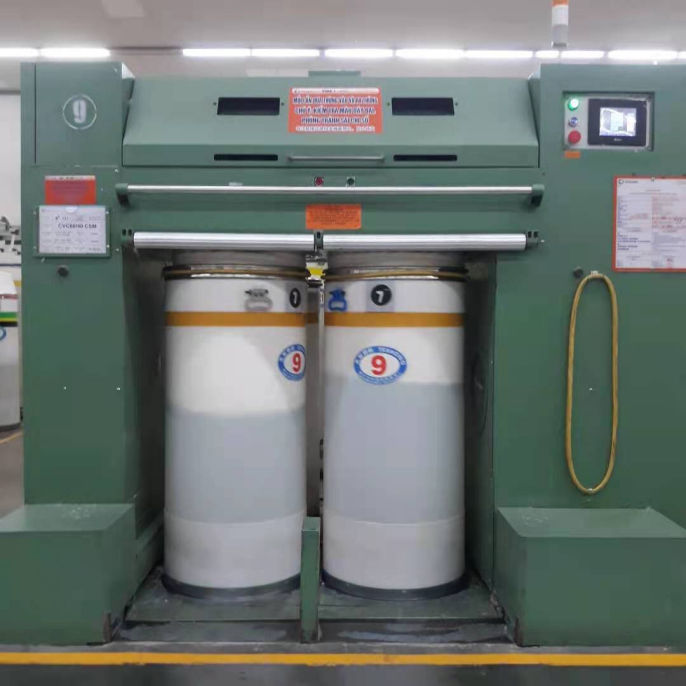 Máy chảiMáy ghépMáy ghép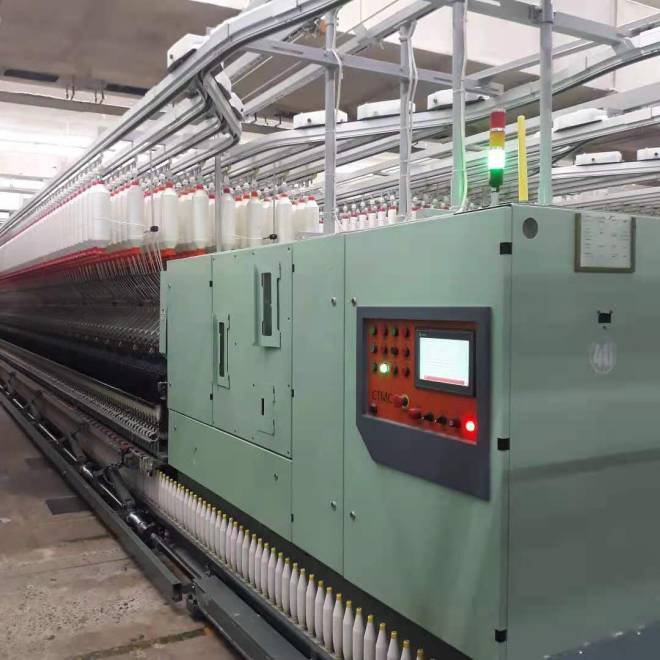 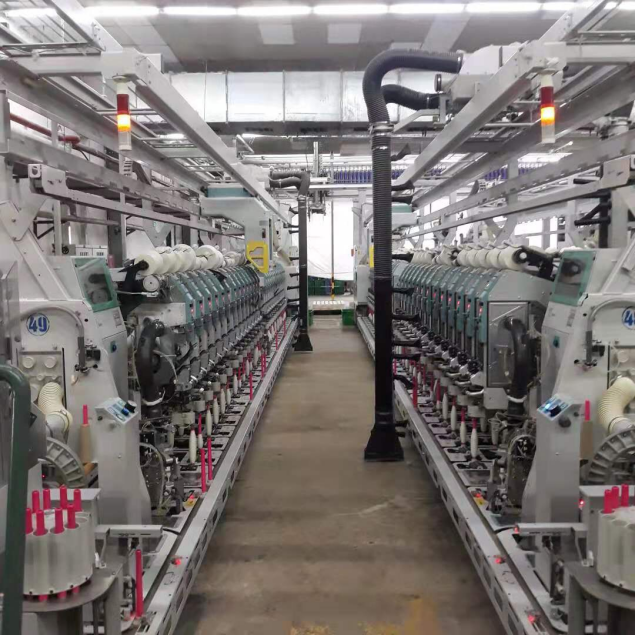 Máy sợi conMáy đánh ốngMáy đánh ống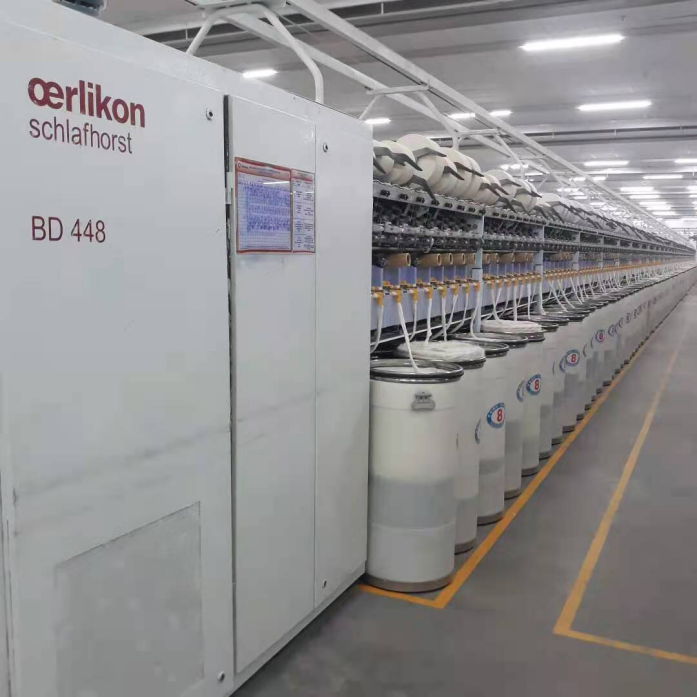 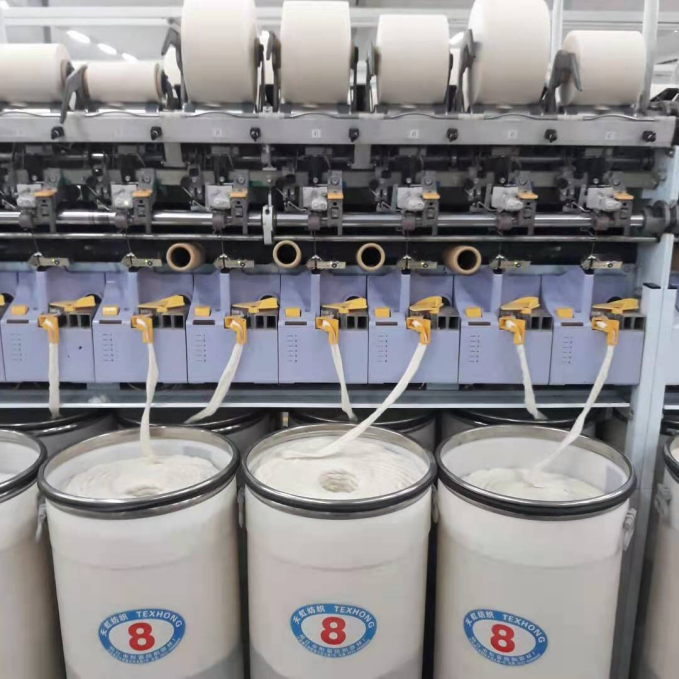 Máy OEMáy OEMáy OE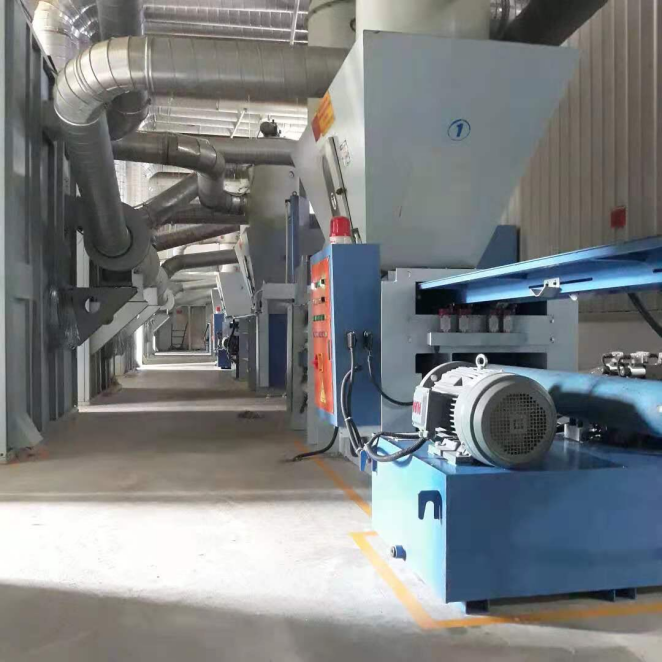 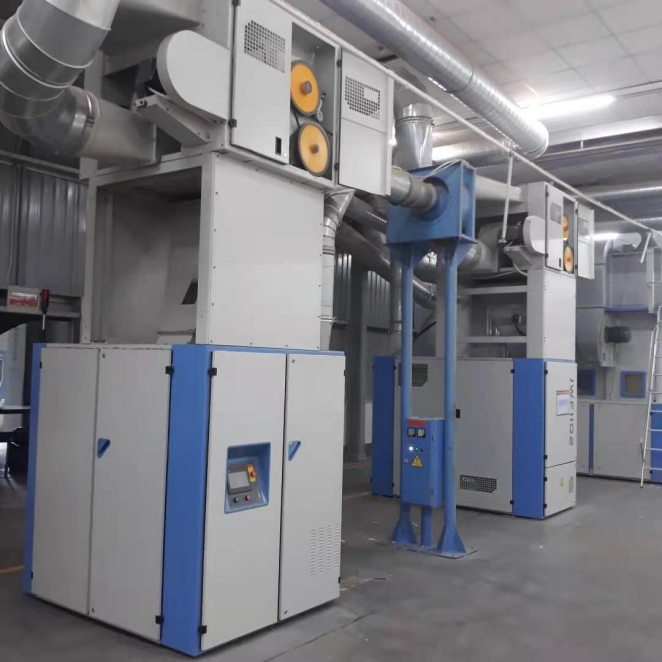 Máy ép kiện tự độngMáy ép kiện tự độngMáy xé đứngSttTên thông sốĐơn vị tínhKết quả nước thải  Kết quả nước thải  QCVN 40:2011/BTNMT
cột B, Kq=0,9; Kf = 0,9SttTên thông sốĐơn vị tínhT03/2021T09/2021QCVN 40:2011/BTNMT
cột B, Kq=0,9; Kf = 0,91Nhiệt độoC31.430.6402pH -6.967.985.5-93Độ màu Pt – Co34101504TSS  mg/l87815BOD5 mgO2/l9640.56COD mgO2/l4025121.57N-NH4+  mg/l0.260.228.18Clorua mg/L2441428109Clo dư  mg/l<0.02<0.021.6210N tổngmg/l14.413.632.411P tổngmg/l1.150.814.8612S2-mg/l<0.1<0.10.40513Fmg/l3.243.358.114Femg/l0.380.244.0515Mnmg/l<0.05<0.050.8116Cumg/l0.0044<0.0041.6217Pbmg/l<0.01<0.010.40518Cdmg/l<0.001<0.0010.08119Nimg/l0.020.0150.40520Znmg/l0.270.122.4321Crom (III)mg/l0.0180.0120.8122Crom (VI)mg/l<0.01<0.010.08123Hgmg/l<0.0005<0.00050.008124Asmg/l0.0011<0.0010.08125tổng CN-mg/l<0.002<0.0020.08126tổng Phenolmg/l<0.004<0.0040.40527Tổng Dầu mỡ khoángmg/l<0.5<0.58.128tổng PCB mg/lKPHKPH0.008129T. ColiformMPN/100ml<2<2500030Dầu mỡ ĐTVmg/l<0.5<0.5-31Tổng các chất hoạt động bề mặtmg/l0.1<0.06-Số lớp vật liệu4 lớp4 lớpLớp ILớp IĐá  40 mm (dày 400 mm)Đá  40 mm (dày 400 mm)Lớp IILớp IIĐá dăm  30 mm (dày 180 mm)Đá dăm  30 mm (dày 180 mm)Lớp IIILớp IIIĐá dăm  20 mm (dày 180 mm)Đá dăm  20 mm (dày 180 mm)Lớp IVLớp IVSỏi  10 mm (dày 180 mm)Sỏi  10 mm (dày 180 mm)Chiều cao lớp lọcChiều cao lớp lọc0,94 m0,94 mSttVị trí lắp đặt chụp hútSố lượngCông trình xử lý bụi Công suất điện/lưu lượng quạt hútSố lượng ống thảiITại xưởng sản xuất sợi dệt vòngTại xưởng sản xuất sợi dệt vòngTại xưởng sản xuất sợi dệt vòngTại xưởng sản xuất sợi dệt vòngTại xưởng sản xuất sợi dệt vòng1Giai đoạn bông44 hệ thống lọc bụi túi vải (dạng tổ ong)4 HT x 18kw, lưu lượng mỗi HT: 35.000m3/h. Kích thước: chiều rộng: 2.570mm; dài: 3.550mm; cao 2.850mm- 11 miệng ống thải → thải ra xung quanh2Máy chải587 hệ thống lọc bụi túi vải (dạng tổ ong)7 HT * 37Kw, lưu lượng mỗi HT: 55.000m3/h. Kích thước: chiều rộng: 2.900mm; dài: 3.500mm; cao 2.850mm- 11 miệng ống thải → thải ra xung quanhIITại xưởng sản xuất sợi OETại xưởng sản xuất sợi OETại xưởng sản xuất sợi OETại xưởng sản xuất sợi OETại xưởng sản xuất sợi OE1Giai đoạn bông33 hệ thống lọc bụi túi vải (dạng tổ ong)3 HT x 22kw, lưu lượng mỗi HT: 35.000m3/h. Kích thước: chiều rộng: 2.570mm; dài: 3.550mm; cao 2.850mm- 7 ống thải → 1 ống thải → môi trường.2Máy chải304 hệ thống lọc bụi túi vải (dạng tổ ong)3 HT x 37kw + 1 HT 45kw, lưu lượng mỗi HT: 55.000m3/h.  Kích thước: chiều rộng: 2.570mm; dài: 3.550mm; cao 2.850mm- 7 ống thải → 1 ống thải → môi trường.IIIKhu vực xử lý sợi hồi và bông phếKhu vực xử lý sợi hồi và bông phếKhu vực xử lý sợi hồi và bông phếKhu vực xử lý sợi hồi và bông phếKhu vực xử lý sợi hồi và bông phế1Máy xử lý bông phế33 hệ thống lọc bụi túi vải (dạng tổ ong)3 HT x 37kw, lưu lượng mỗi máy 55.000m3/h- 4 ống thải  → 1 ống thải → môi trường2Máy xử lý sợi hồi11 hệ thống lọc bụi túi vải (dạng tổ ong)1 HT x  37kw, lưu lượng: 55.000m3/h- 4 ống thải  → 1 ống thải → môi trườngSttKhu vực xưởngSố lượngCông trình xử lý bụi Công suất điện/lưu lượng quạt hút/ lồng xoay lọc bụiITại xưởng sản xuất sợi dệt vòngTại xưởng sản xuất sợi dệt vòngTại xưởng sản xuất sợi dệt vòngTại xưởng sản xuất sợi dệt vòng1Máy ghép 50Hệ thống hút bụi tổng thể dưới nền nhà xưởng dọc theo dây chuyền chiều dài xưởng sản xuất16 quạt hút, công suất mỗi quạt 15kw, lưu lượng:  25.000m3/h; 16 lồng xoay lọc bụi , Kích thước (⏀2,4m; D 4m)2Máy thô FL1616Hệ thống hút bụi tổng thể dưới nền nhà xưởng dọc theo dây chuyền chiều dài xưởng sản xuất16 quạt hút, công suất mỗi quạt 15kw, lưu lượng:  25.000m3/h; 16 lồng xoay lọc bụi , Kích thước (⏀2,4m; D 4m)3Máy sợi con  49Hệ thống hút bụi tổng thể dưới nền nhà xưởng dọc theo dây chuyền chiều dài xưởng sản xuất16 quạt hút, công suất mỗi quạt 15kw, lưu lượng:  25.000m3/h; 16 lồng xoay lọc bụi , Kích thước (⏀2,4m; D 4m)4Máy đánh ống Savio tự động49Hệ thống hút bụi tổng thể dưới nền nhà xưởng dọc theo dây chuyền chiều dài xưởng sản xuất16 quạt hút, công suất mỗi quạt 15kw, lưu lượng:  25.000m3/h; 16 lồng xoay lọc bụi , Kích thước (⏀2,4m; D 4m)5Máy đánh ống Savio bằng tay1Hệ thống hút bụi tổng thể dưới nền nhà xưởng dọc theo dây chuyền chiều dài xưởng sản xuất16 quạt hút, công suất mỗi quạt 15kw, lưu lượng:  25.000m3/h; 16 lồng xoay lọc bụi , Kích thước (⏀2,4m; D 4m)ITại xưởng sản xuất sợi OETại xưởng sản xuất sợi OETại xưởng sản xuất sợi OETại xưởng sản xuất sợi OE1Máy ghép TD811Hệ thống hút bụi tổng thể dưới nền nhà xưởng dọc theo dây chuyền chiều dài xưởng sản xuất5 quạt hút, công suất mỗi quạt 18kw, lưu lượng: 35.000m3/h; 5 lồng xoay lọc bụi, Kích thước (⏀2,4m; D 4m)2Máy OE11Hệ thống hút bụi tổng thể dưới nền nhà xưởng dọc theo dây chuyền chiều dài xưởng sản xuất5 quạt hút, công suất mỗi quạt 18kw, lưu lượng: 35.000m3/h; 5 lồng xoay lọc bụi, Kích thước (⏀2,4m; D 4m)3Máy đánh ống Murata2Hệ thống hút bụi tổng thể dưới nền nhà xưởng dọc theo dây chuyền chiều dài xưởng sản xuất5 quạt hút, công suất mỗi quạt 18kw, lưu lượng: 35.000m3/h; 5 lồng xoay lọc bụi, Kích thước (⏀2,4m; D 4m)SttTên chất thải nguy hạiĐơn vị tínhMã CTRTTSố lượng01Cất thải rắn sinh hoạtKg-78.00002Bụi bôngkg-28.00003Gỗ phế (palett gỗ hư)kg12 08 0850004Giấy và bao bì giấy carton thải bỏKg18 01 051.17805Bao bì nhựa thải kg18 01 06300Tổng khối lượngTổng khối lượngKg-30.278SttTên chất thải nguy hạiĐơn vị tínhMã CTNHSố lượng01Hộp mực in thảiKg08 02 041002Bóng đèn huỳnh quang thảikg12 06 051.00003Dầu động cơ, hộp số và bôi trơn tổng hợp thảikg12 01 0315004Bao bì cứng thải bằng kim loạiKg16 01 0625005Bao bì cứng thải bằng nhựaKg17 02 0315006Giẻ lau nhiễm thành phần nguy hạiKg18 01 013.50007Pin, ắc quy thảiKg18 01 0330Tổng khối lượngTổng khối lượngKg-5.140SttNguồn thảiLưu lượng xả khí thải tối đaDòng khí thảiCác chất ô nhiễmGiá trị giới hạn/quy chuẩn Việt NamVị trí/tọa độ(VN -2000)Phương thức xả thảiICác hệ thống xử lý bụi tại xưởng sản xuất sợi dệt vòngCác hệ thống xử lý bụi tại xưởng sản xuất sợi dệt vòngCác hệ thống xử lý bụi tại xưởng sản xuất sợi dệt vòngCác hệ thống xử lý bụi tại xưởng sản xuất sợi dệt vòngCác hệ thống xử lý bụi tại xưởng sản xuất sợi dệt vòngCác hệ thống xử lý bụi tại xưởng sản xuất sợi dệt vòngCác hệ thống xử lý bụi tại xưởng sản xuất sợi dệt vòng1Nguồn số 1: Bụi phát sinh từ công đoạn bông (4 hệ thống máy bông)35.000 m3/h/hệ thống4 miệng ống thải sau 4 hệ thống lọc bụi túi vải (dạng tổ ong)  Lưu lượng, bụiQCVN 19/2009/BTNMT; Cột B, hệ số Kp= 0,8 và kv=0,8-Xả cưỡng bức2Nguồn số 2: Bụi phát sinh từ công đoạn chải (58 hệ thống máy chải)55.000 m3/h/hệ thống7 miệng ống thải sau 7 hệ thống lọc bụi túi vải (dạng tổ ong)  Lưu lượng, bụiQCVN 19/2009/BTNMT; Cột B, hệ số Kp= 0,8 và kv=0,8-Xả cưỡng bức3Nguồn số 3: Bụi phát sinh từ các máy móc (máy ghép, máy thô, máy sợi con, máy đánh ống) trong xưởng sản xuất sợi vòng25.000 m3/h/hệ thốngPhát tán ra môi trường  sau 16 hệ thống lồng xoay lọc bụiLưu lượng, bụiQCVN 19/2009/BTNMT; Cột B, hệ số Kp= 0,8 và kv=0,8-Xả cưỡng bứcIICác hệ thống xử lý bụi tại xưởng sản xuất sợi OECác hệ thống xử lý bụi tại xưởng sản xuất sợi OECác hệ thống xử lý bụi tại xưởng sản xuất sợi OECác hệ thống xử lý bụi tại xưởng sản xuất sợi OECác hệ thống xử lý bụi tại xưởng sản xuất sợi OECác hệ thống xử lý bụi tại xưởng sản xuất sợi OECác hệ thống xử lý bụi tại xưởng sản xuất sợi OE1Nguồn số 4: Bụi phát sinh từ công đoạn bông (3 hệ thống máy bông)35.000 m3/h/hệ thống01 dòng khí thải gom chung 7 ống thải sau 7 hệ thống xử lý:- 3 đường ống thải sau 3 hệ thống lọc bụi túi vải (dạng tổ ong)  - 4 đường ống thải sau 4 hệ thống lọc bụi túi vải (dạng tổ ong)  Lưu lượng, bụiQCVN 19/2009/BTNMT; Cột B, hệ số Kp= 0,8 và kv=0,8X: 1265732,864; Y: 0452421,622Xả cưỡng bức2Nguồn số 5: Bụi phát sinh từ công đoạn chải (30 hệ thống máy chải)55.000 m3/h/hệ thống01 dòng khí thải gom chung 7 ống thải sau 7 hệ thống xử lý:- 3 đường ống thải sau 3 hệ thống lọc bụi túi vải (dạng tổ ong)  - 4 đường ống thải sau 4 hệ thống lọc bụi túi vải (dạng tổ ong)  Lưu lượng, bụiQCVN 19/2009/BTNMT; Cột B, hệ số Kp= 0,8 và kv=0,8X: 1265732,864; Y: 0452421,622Xả cưỡng bức3Nguồn số 6: Bụi phát sinh từ các máy móc (máy ghép, máy thô, máy sợi con, máy đánh ống) trong xưởng sản xuất sợi vòng35.000 m3/h/hệ thốngPhát tán ra môi trường sau 05 hệ thống lồng xoay lọc bụiLưu lượng, bụiQCVN 19/2009/BTNMT; Cột B, hệ số Kp= 0,8 và kv=0,8-Xả cưỡng bứcIIICác hệ thống xử lý tại khu vực xử lý sợi hồi và bông phếCác hệ thống xử lý tại khu vực xử lý sợi hồi và bông phếCác hệ thống xử lý tại khu vực xử lý sợi hồi và bông phếCác hệ thống xử lý tại khu vực xử lý sợi hồi và bông phếCác hệ thống xử lý tại khu vực xử lý sợi hồi và bông phếCác hệ thống xử lý tại khu vực xử lý sợi hồi và bông phếCác hệ thống xử lý tại khu vực xử lý sợi hồi và bông phế1Nguồn số 7: Bụi phát sinh từ công đoạn xử lý bông phế (3 máy xử lý bông phế)55.000 m3/h/hệ thống01 dòng khí thải gom chung 4 ống thải sau 4 hệ thống xử lý:- 3 đường ống thải sau 3 hệ thống lọc bụi túi vải (dạng tổ ong)  - 1 đường ống thải sau 1 hệ thống lọc bụi túi vải (dạng tổ ong)  Lưu lượng, bụiQCVN 19/2009/BTNMT; Cột B, hệ số Kp= 0,8 và kv=0,8X: 1265732,766; Y: 452862,795Xả cưỡng bứcNguồn số 8: Bụi phát sinh từ công đoạn xử lý sợi hồi (1 máy xử lý sợi hồi)55.000 m3/h/hệ thống01 dòng khí thải gom chung 4 ống thải sau 4 hệ thống xử lý:- 3 đường ống thải sau 3 hệ thống lọc bụi túi vải (dạng tổ ong)  - 1 đường ống thải sau 1 hệ thống lọc bụi túi vải (dạng tổ ong)  Lưu lượng, bụiQCVN 19/2009/BTNMT; Cột B, hệ số Kp= 0,8 và kv=0,8X: 1265732,766; Y: 452862,795Xả cưỡng bứcSttTên công trìnhCông suất dự kiến đạt đượcThời gian bắt đầuThời gian kết thúcITại xưởng sản xuất sợi dệt vòngTại xưởng sản xuất sợi dệt vòngTại xưởng sản xuất sợi dệt vòngTại xưởng sản xuất sợi dệt vòng14 hệ thống lọc bụi túi vải (dạng tổ ong) xử lý bụi từ công đoạn bông35.000     m3/h/hệ thống01/09/202201/10/202227 hệ thống lọc bụi túi vải (dạng tổ ong) xử lý bụi từ công đoạn chải55.000m3/h/hệ thống01/09/202201/10/2022316 hệ thống hút bụi tổng thể dưới nền nhà xưởng dọc theo dây chuyền chiều dài xưởng sản xuất25.000  m3/h/hệ thống01/09/202201/10/2022IITại xưởng sản xuất sợi OETại xưởng sản xuất sợi OETại xưởng sản xuất sợi OETại xưởng sản xuất sợi OE43 hệ thống lọc bụi túi vải (dạng tổ ong) xử lý bụi từ công đoạn bông35.000     m3/h/hệ thống01/09/202201/10/202254 hệ thống lọc bụi túi vải (dạng tổ ong) xử lý bụi từ công đoạn chải55.000m3/h/hệ thống01/09/202201/10/202265 hệ thống hút bụi tổng thể dưới nền nhà xưởng dọc theo dây chuyền chiều dài xưởng sản xuất35.000  m3/h/hệ thống01/09/202201/10/2022IIIKhu vực xử lý sợi hồi và bông phếKhu vực xử lý sợi hồi và bông phếKhu vực xử lý sợi hồi và bông phếKhu vực xử lý sợi hồi và bông phế73 hệ thống lọc bụi túi vải (dạng tổ ong) xử lý bụi từ công đoạn xử lý bông phế55.000m3/h/hệ thống01/09/202201/10/202281 hệ thống lọc bụi túi vải (dạng tổ ong) xử lý bụi từ công đoạn xử lý sợi hồi55.000m3/h/hệ thống01/09/202201/10/2022SttVị trí giám sátThông số giám sátThời gian lấy mẫuTần suất giám sátQuy chuẩn so sánhTrong thời gian vận hành ổn định các công trình hệ thống xử lýTrong thời gian vận hành ổn định các công trình hệ thống xử lýTrong thời gian vận hành ổn định các công trình hệ thống xử lýTrong thời gian vận hành ổn định các công trình hệ thống xử lýTrong thời gian vận hành ổn định các công trình hệ thống xử lýTrong thời gian vận hành ổn định các công trình hệ thống xử lý101 điểm tại ống thải sau 7 hệ thống xử lý bụi tại xưởng sản xuất sợi OELưu lượng, BụiSau giai đoạn  điều chỉnh hiệu  suất01 lần/01 ngày (thực hiện 3 ngày liên tiếp)QCVN 19/2009/BTNMT; Cột B, hệ số Kp= 0,8 và kv=0,8201 điểm tại ống thải sau 4 hệ thống xử lý bụi tại khu vực xử lý bông phế, sợi hồiLưu lượng, BụiSau giai đoạn  điều chỉnh hiệu  suất01 lần/01 ngày (thực hiện 3 ngày liên tiếp)QCVN 19/2009/BTNMT; Cột B, hệ số Kp= 0,8 và kv=0,8SttHạng mụcThành tiền (đồng)1Giám sát chất lượng môi trường nước thải8.000.0002Giám sát chất lượng môi trường khí thải20.000.0003Giám sát chất thải rắn2.000.0004Xử lý số liệu, viết báo cáo, in ấn 10.000.000Tổng cộngTổng cộng40.000.000